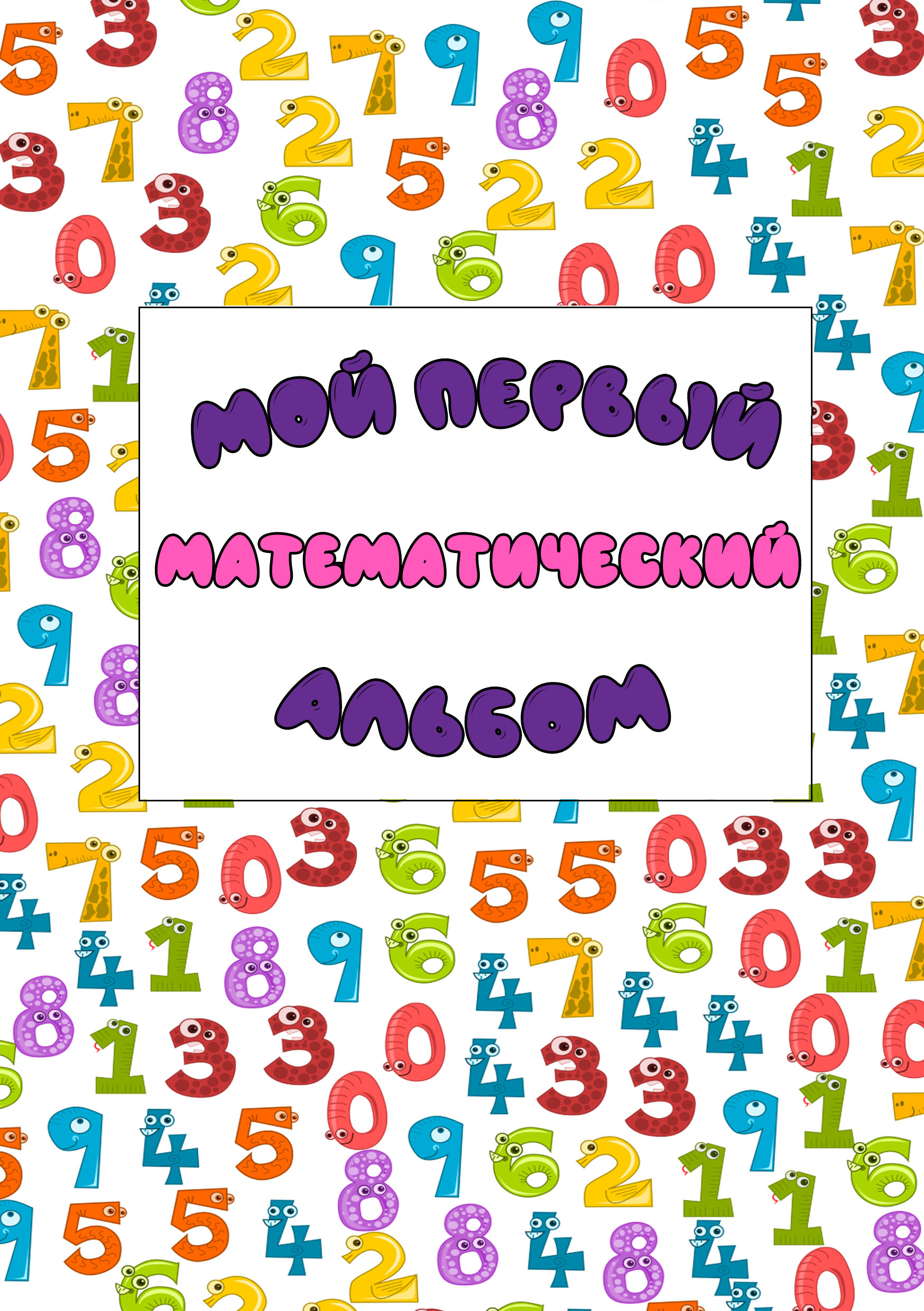 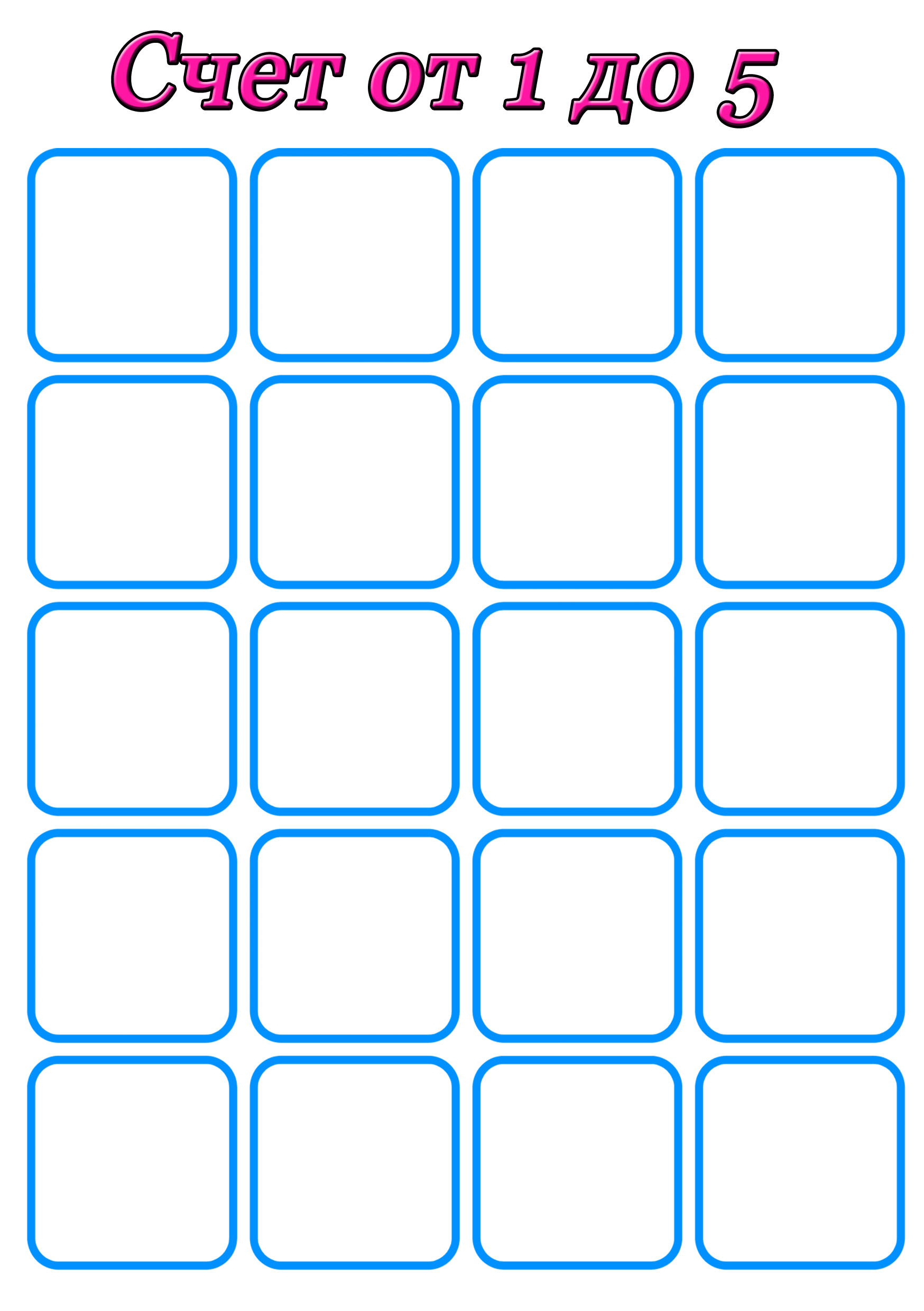 Соедини картинку соответствующей цифрой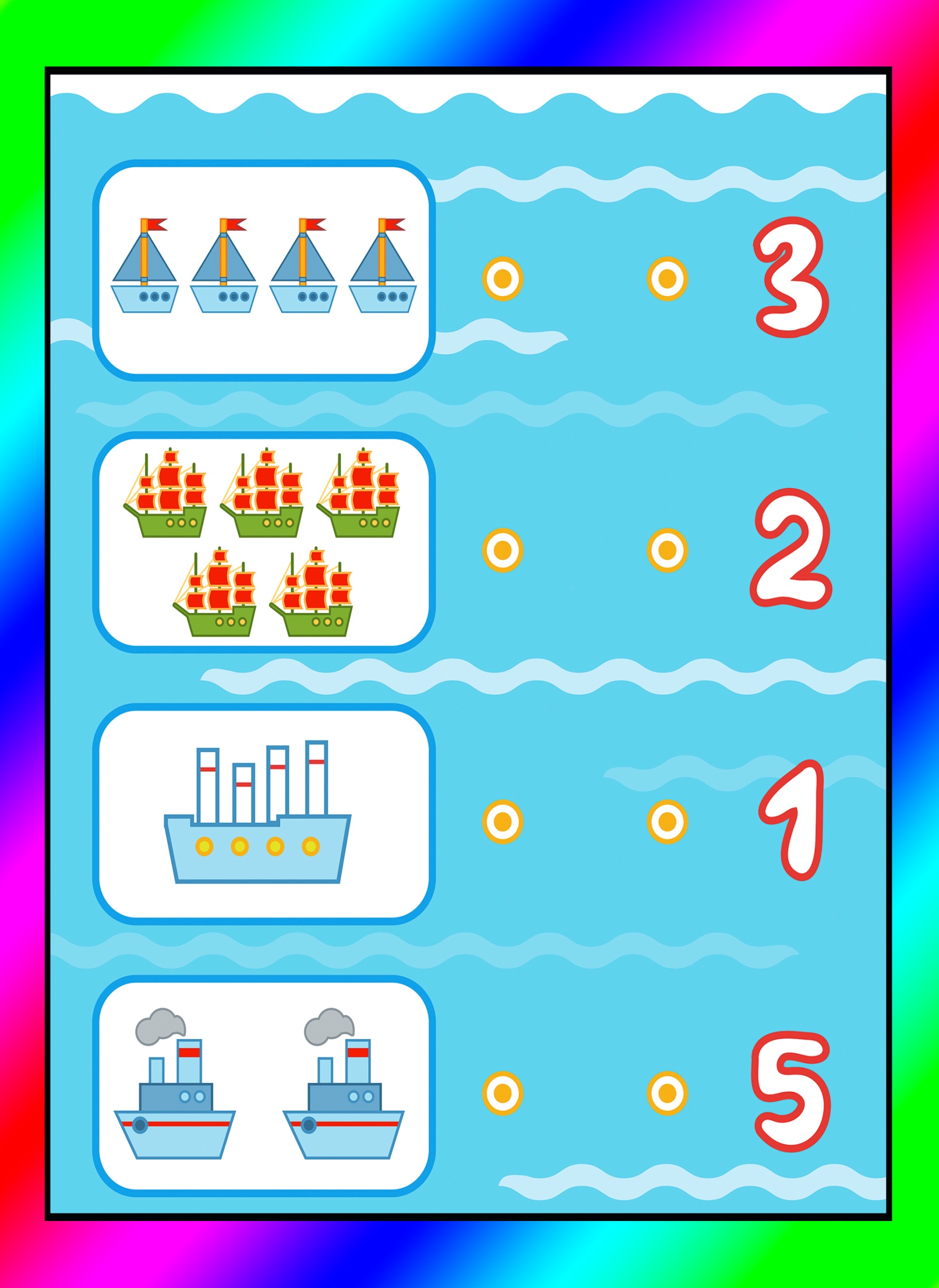 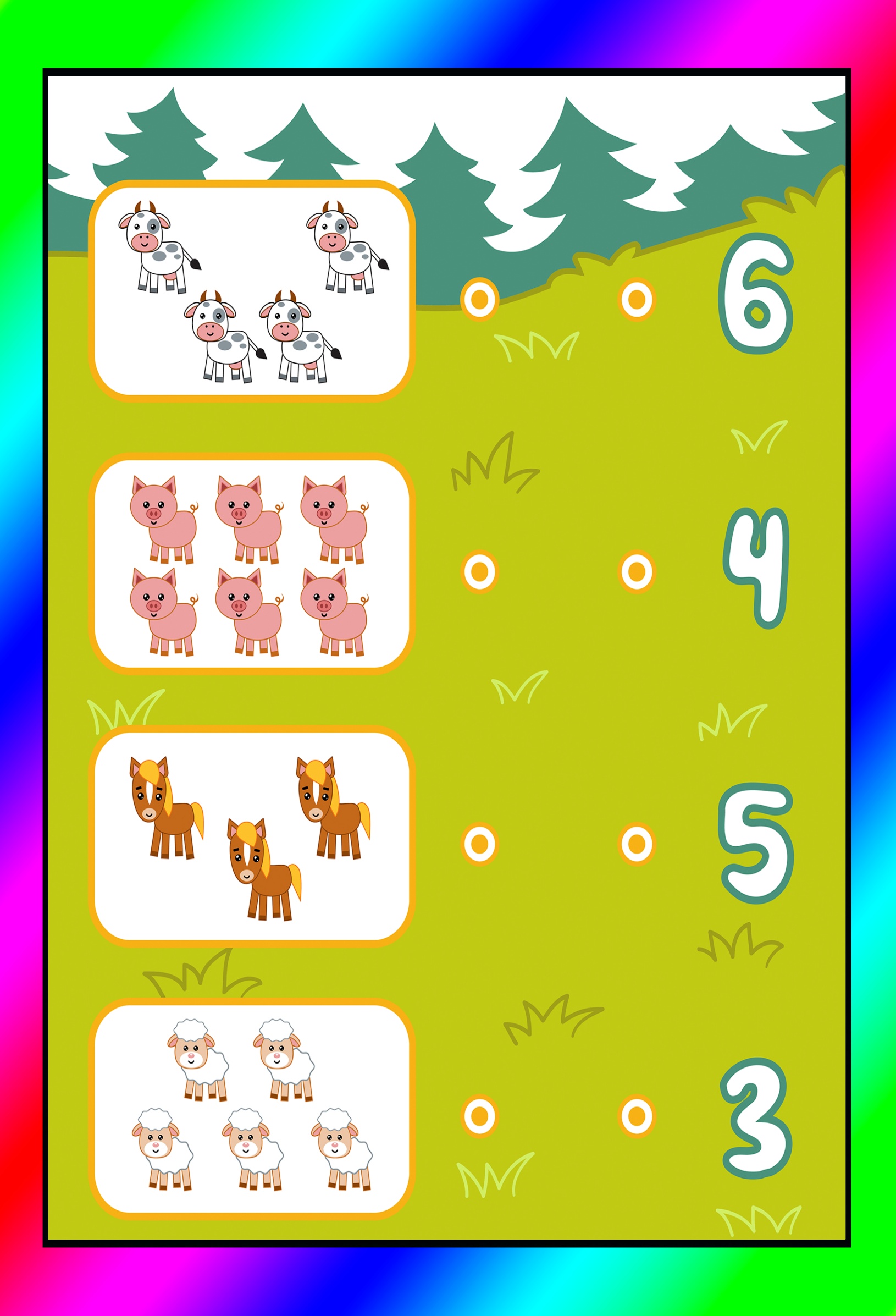 Найди шляпки для мухоморов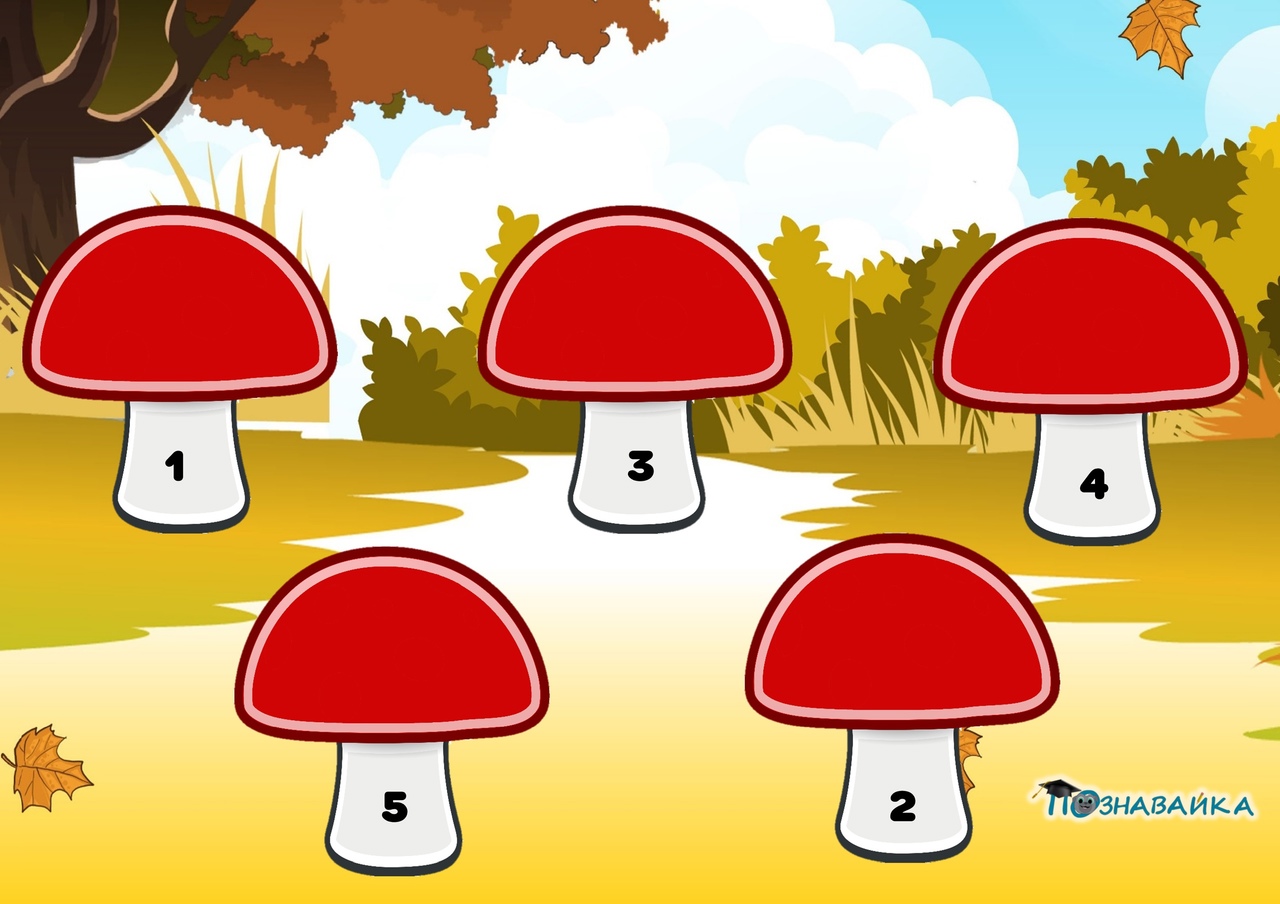 Игра «Числа – соседи»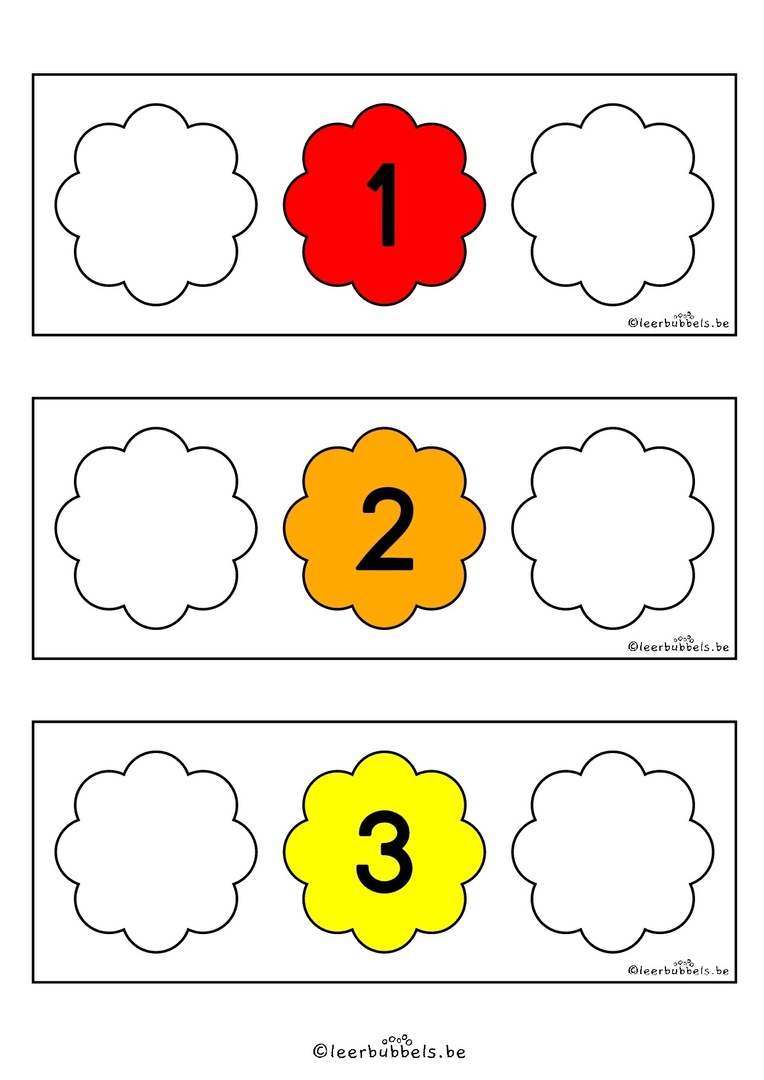 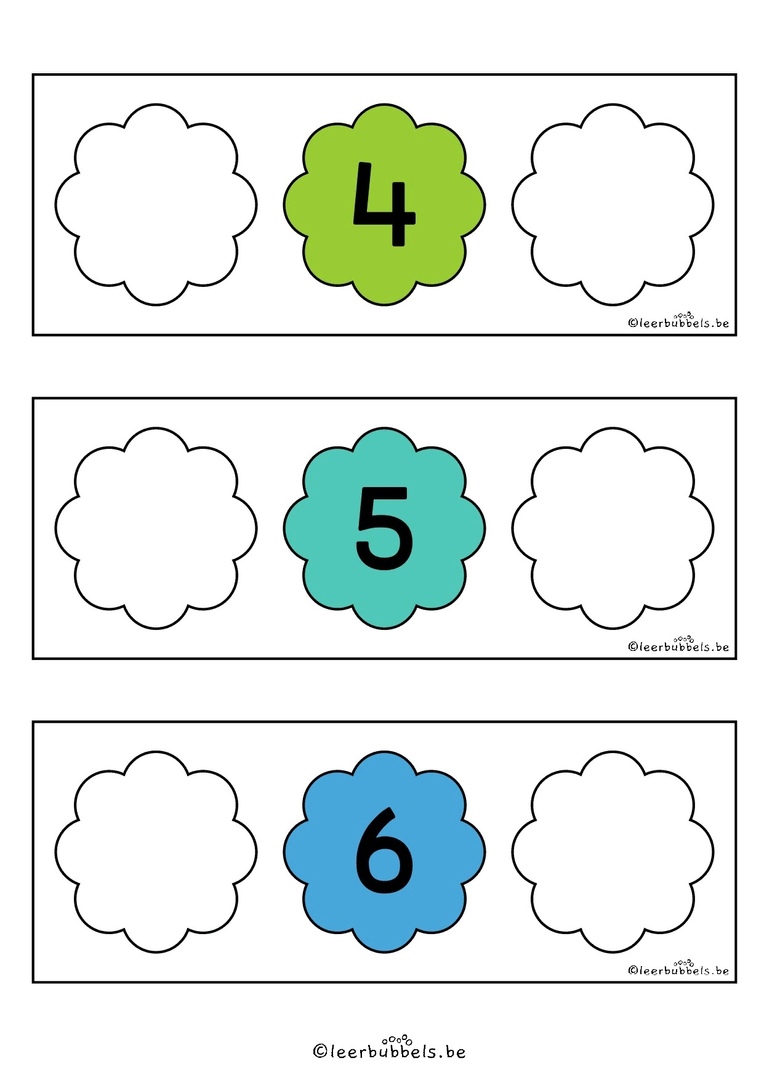 Цифровой лабиринт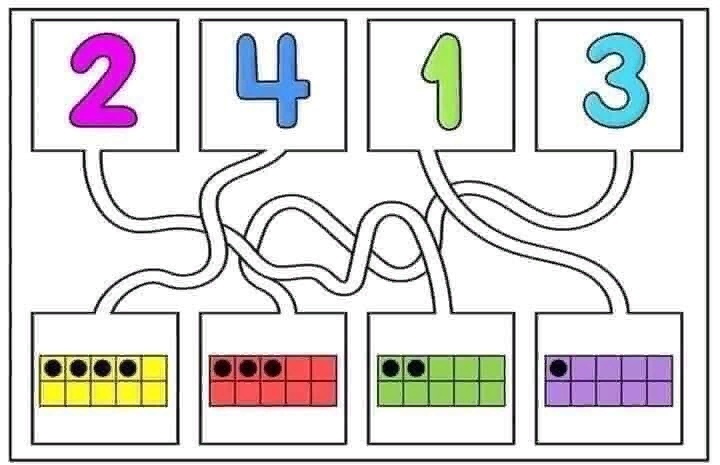 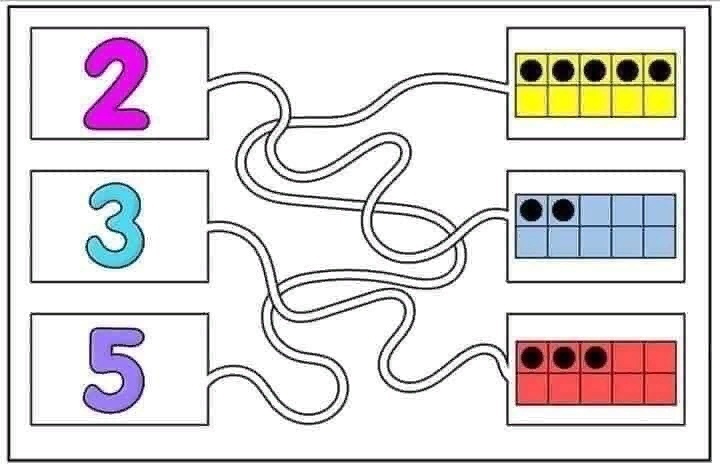 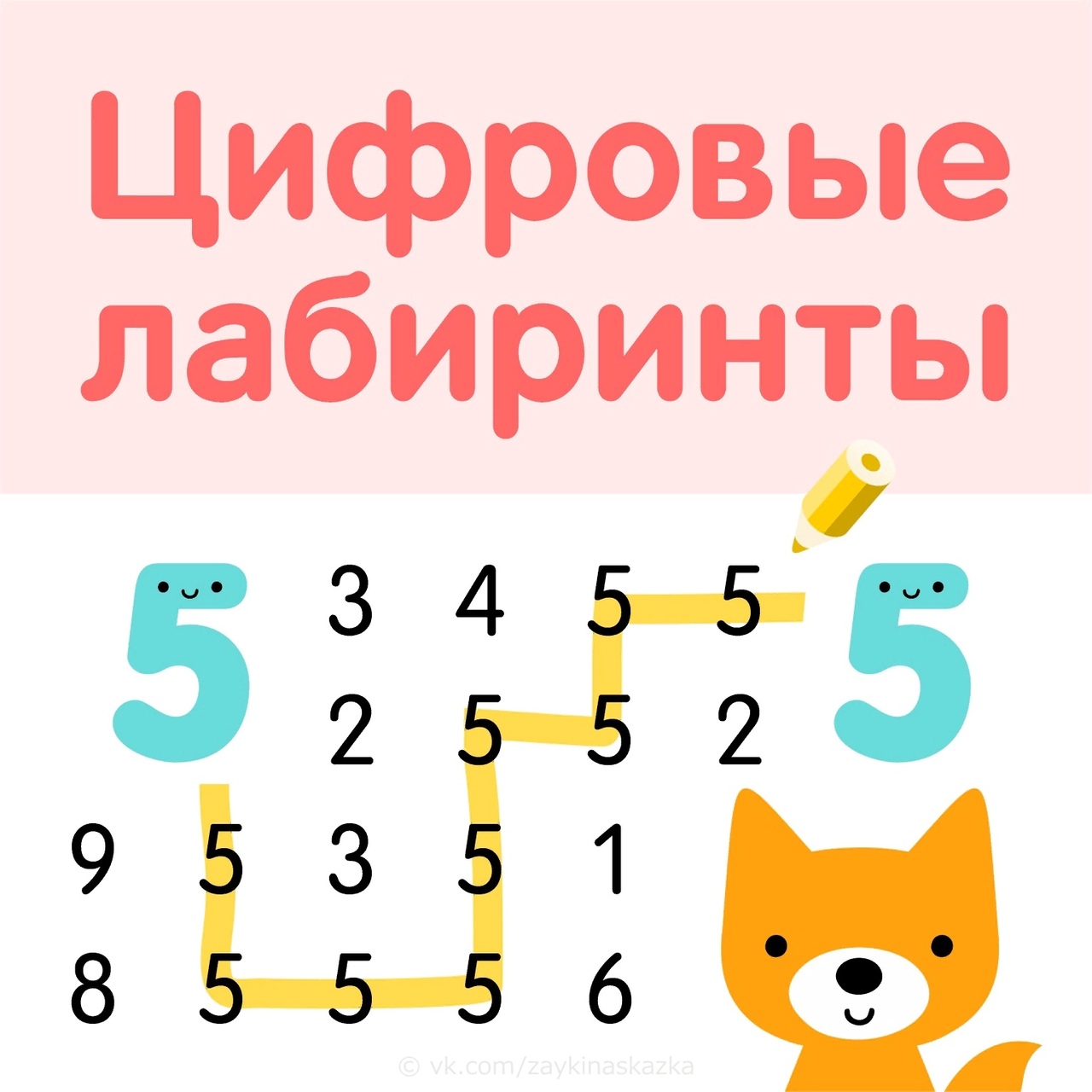 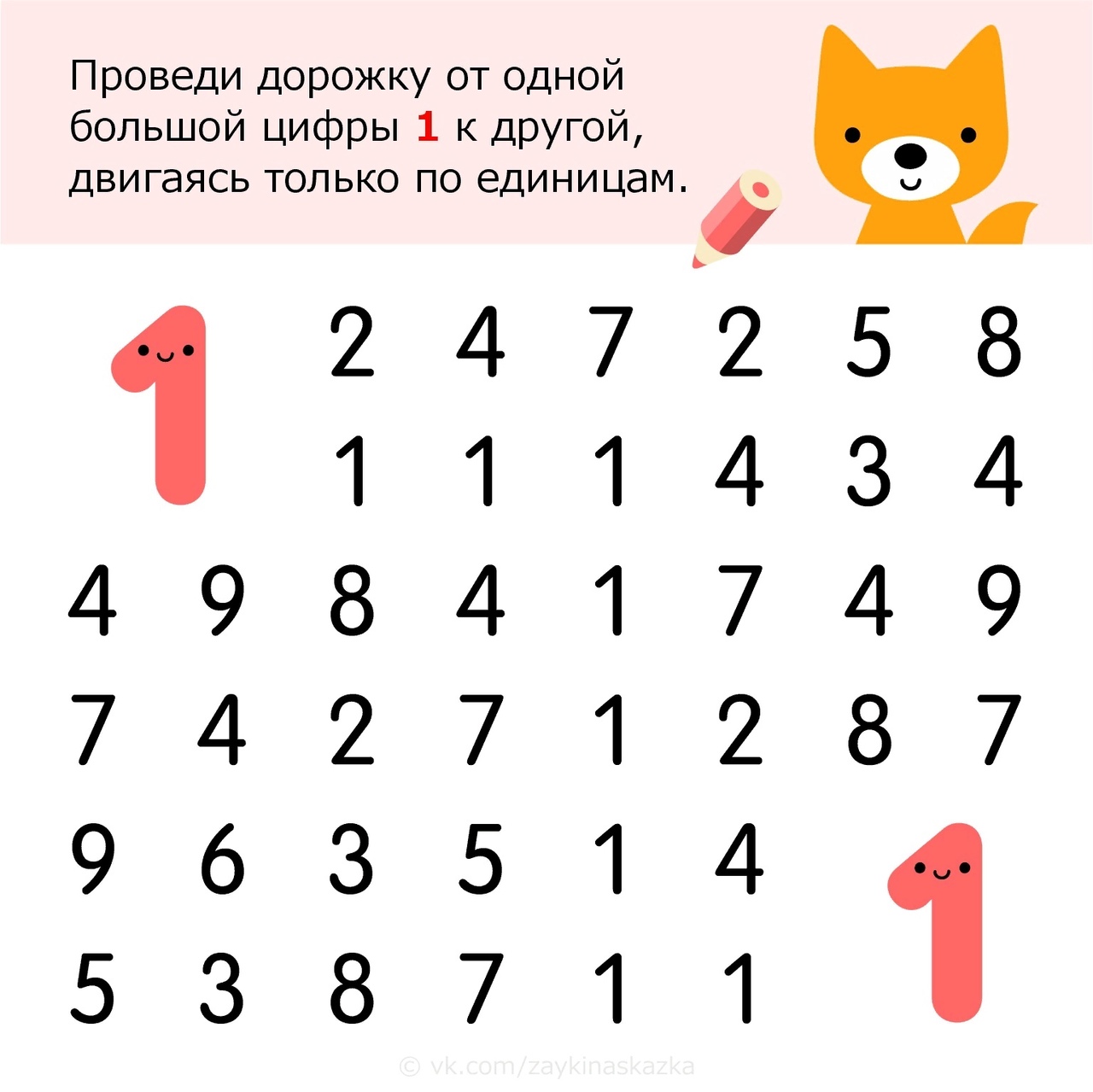 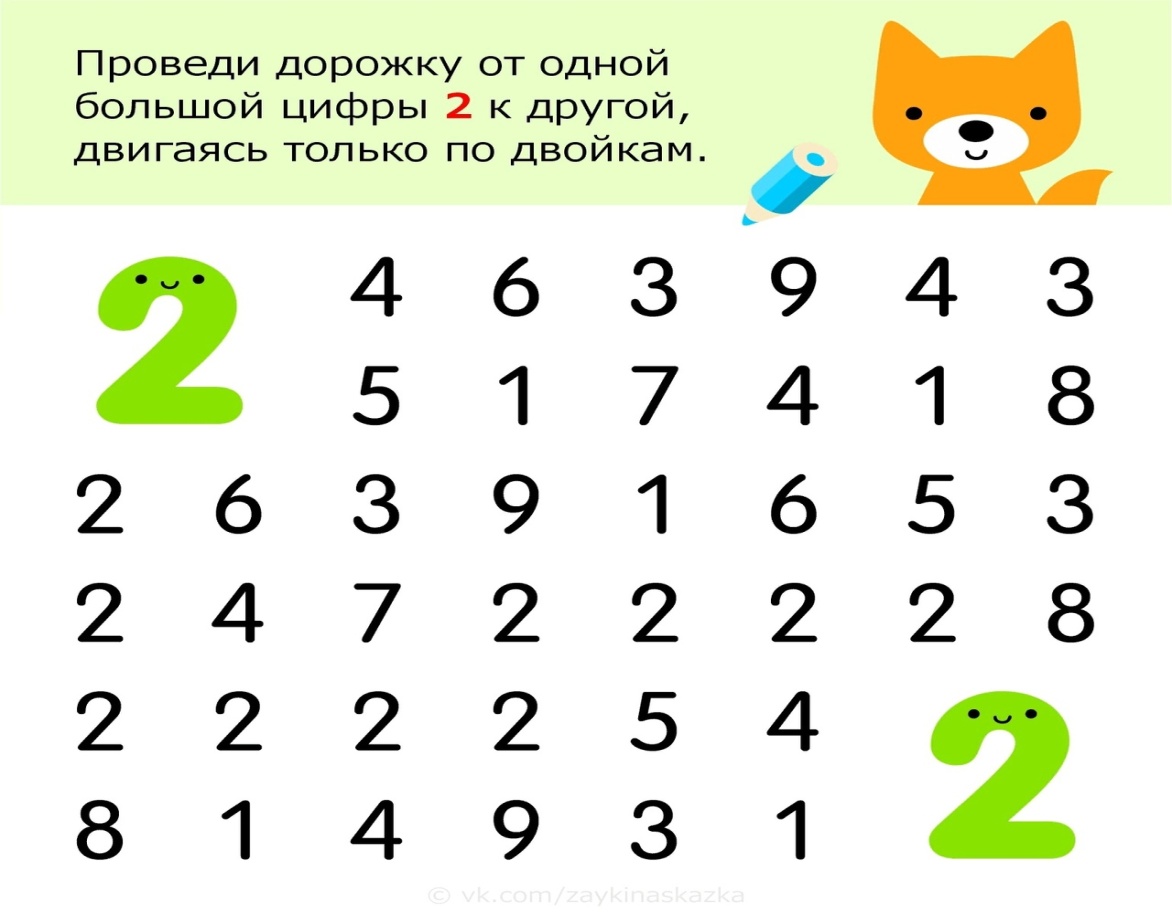 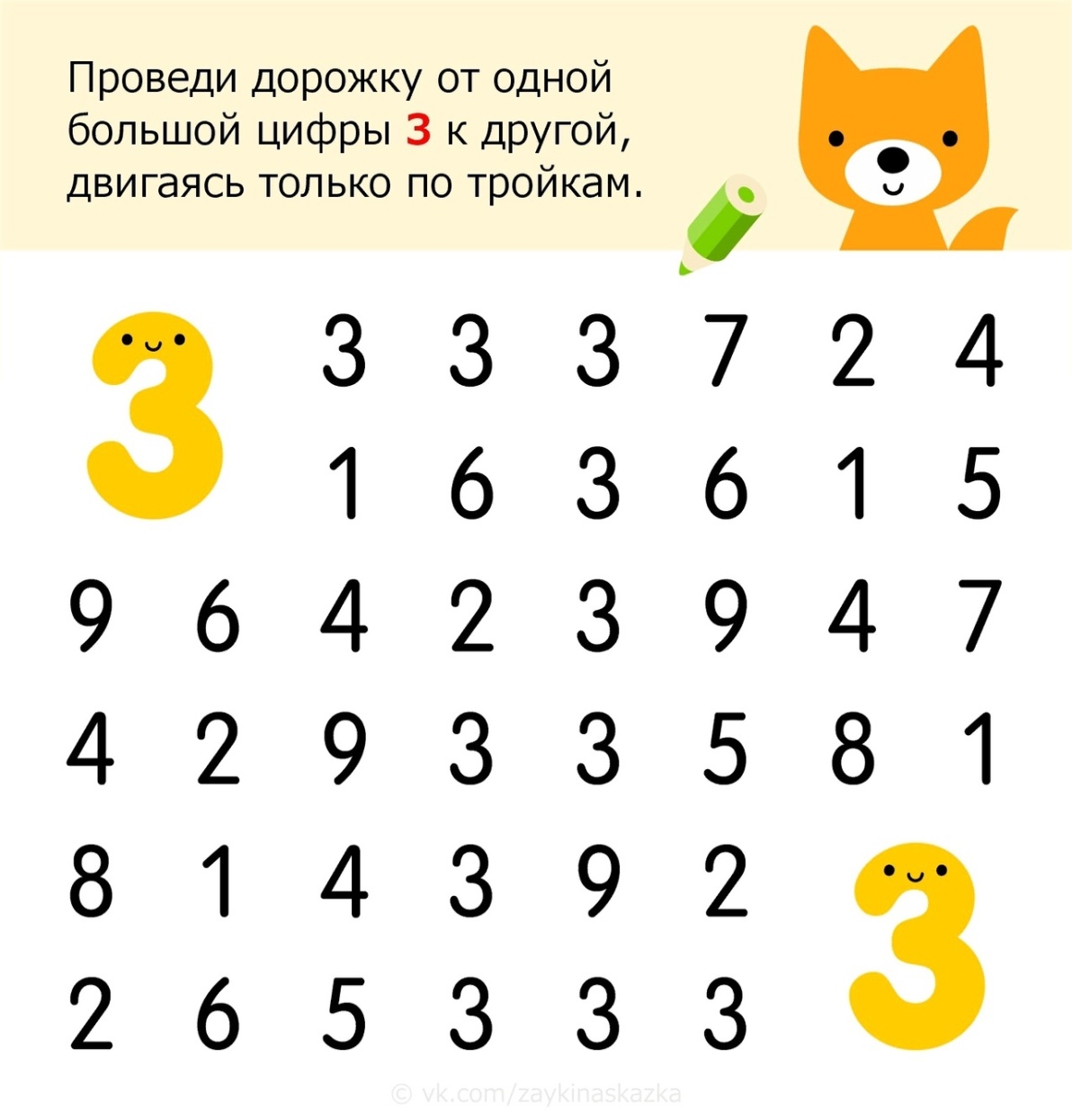 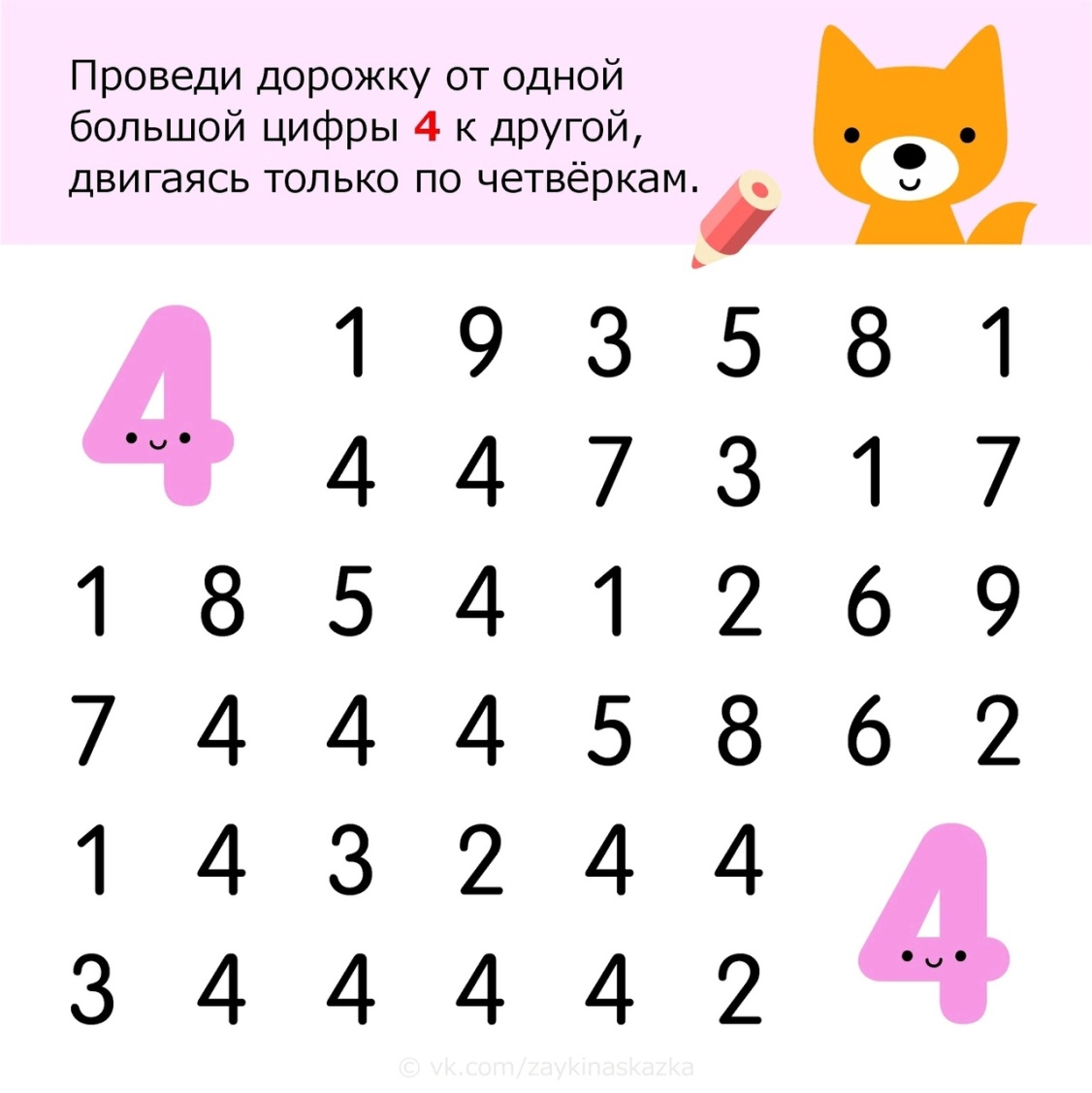 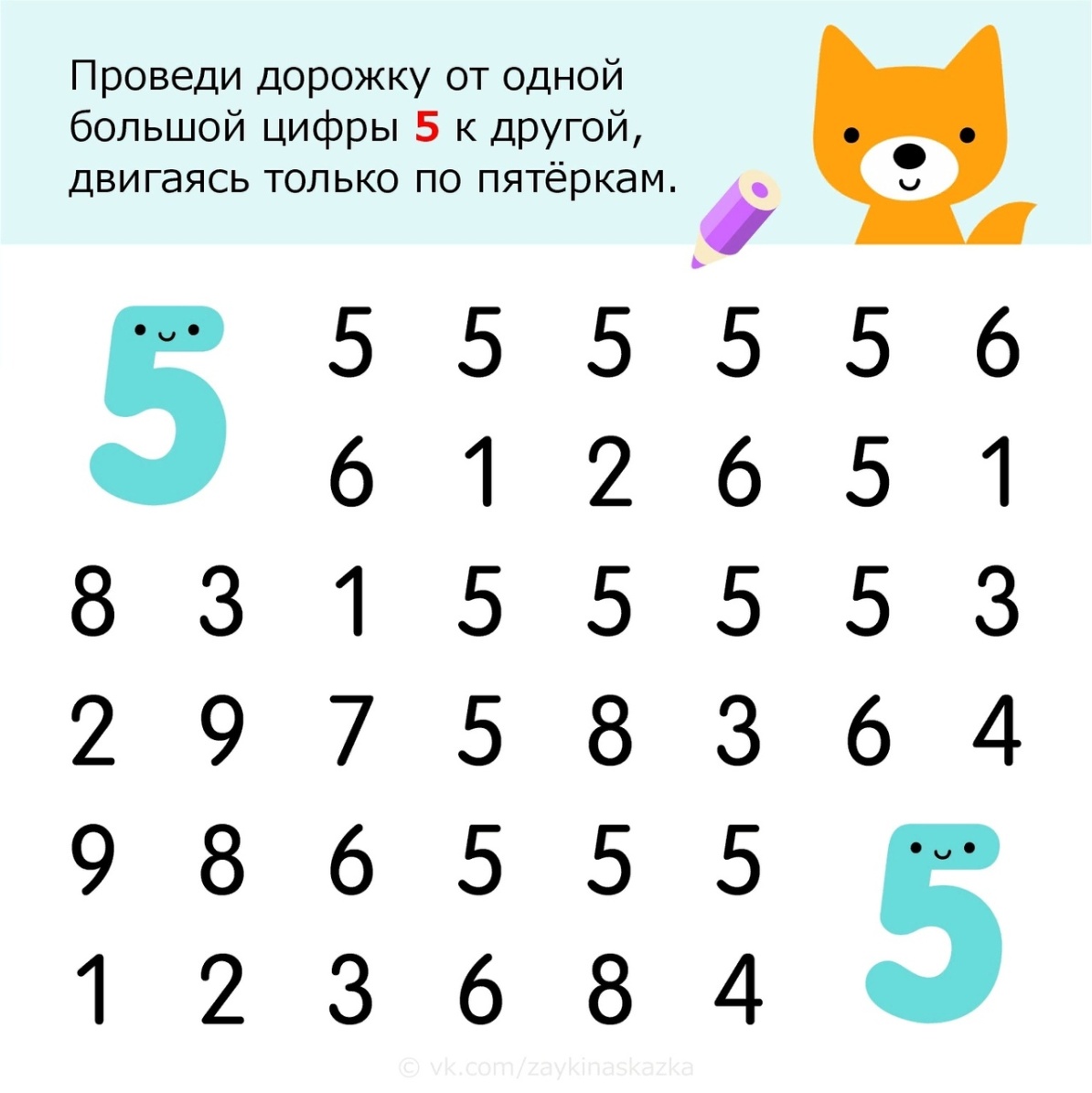 Сравни количество предметов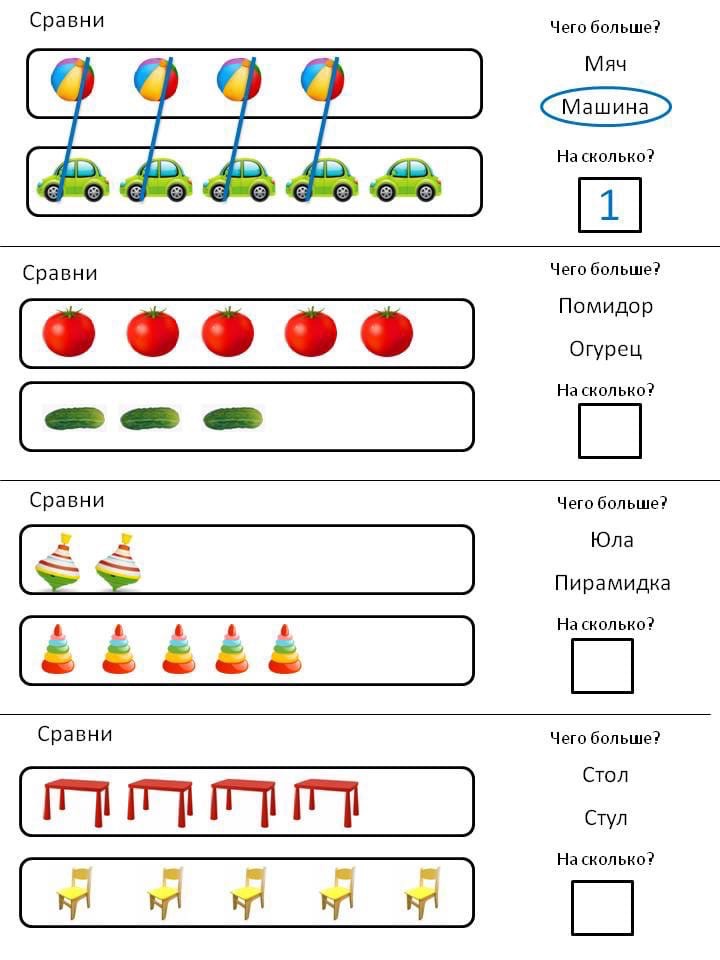 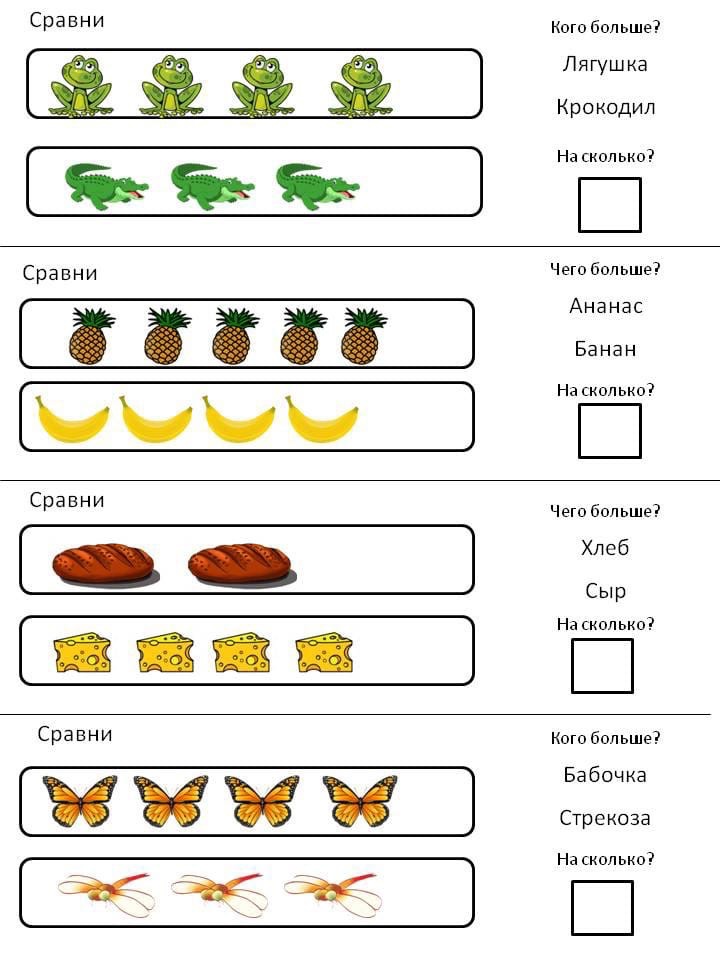 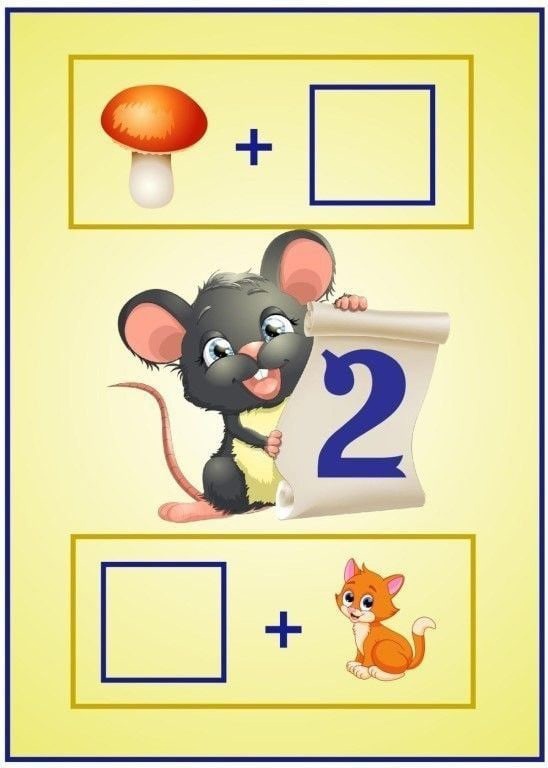 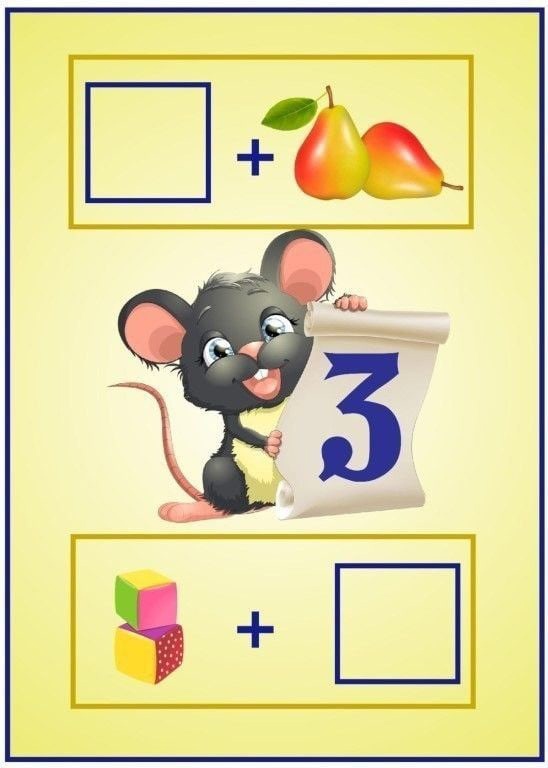 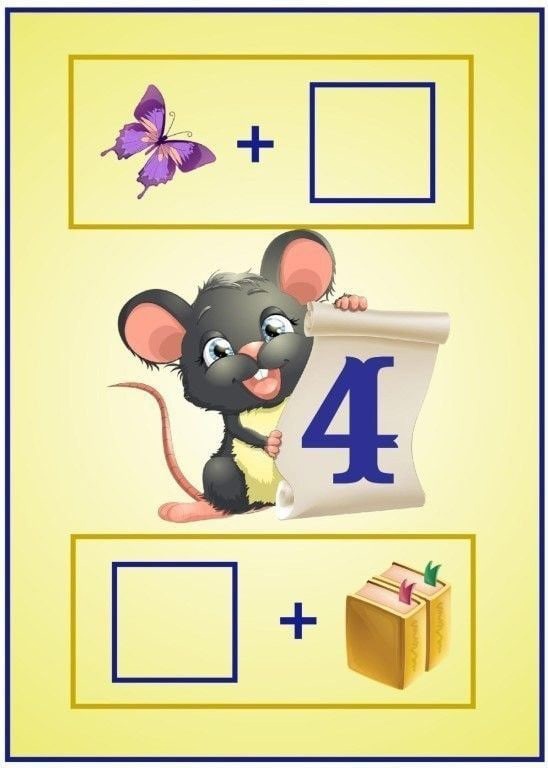 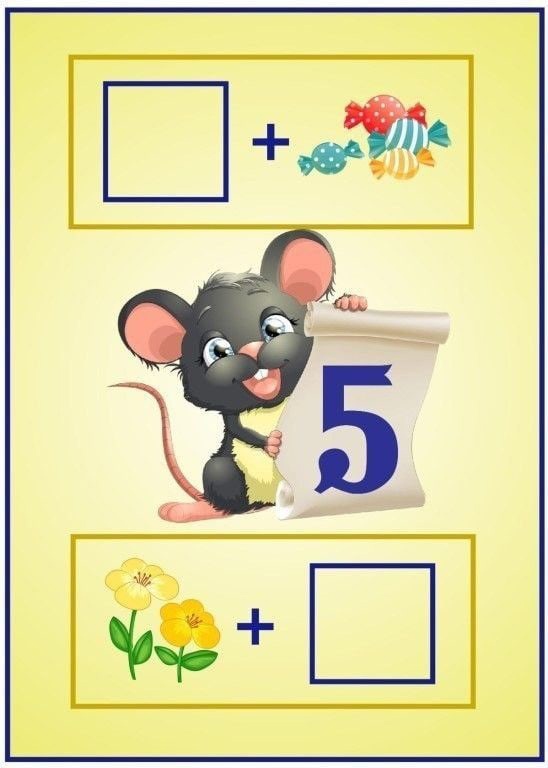 Покажи также и найди соответсвующую цифру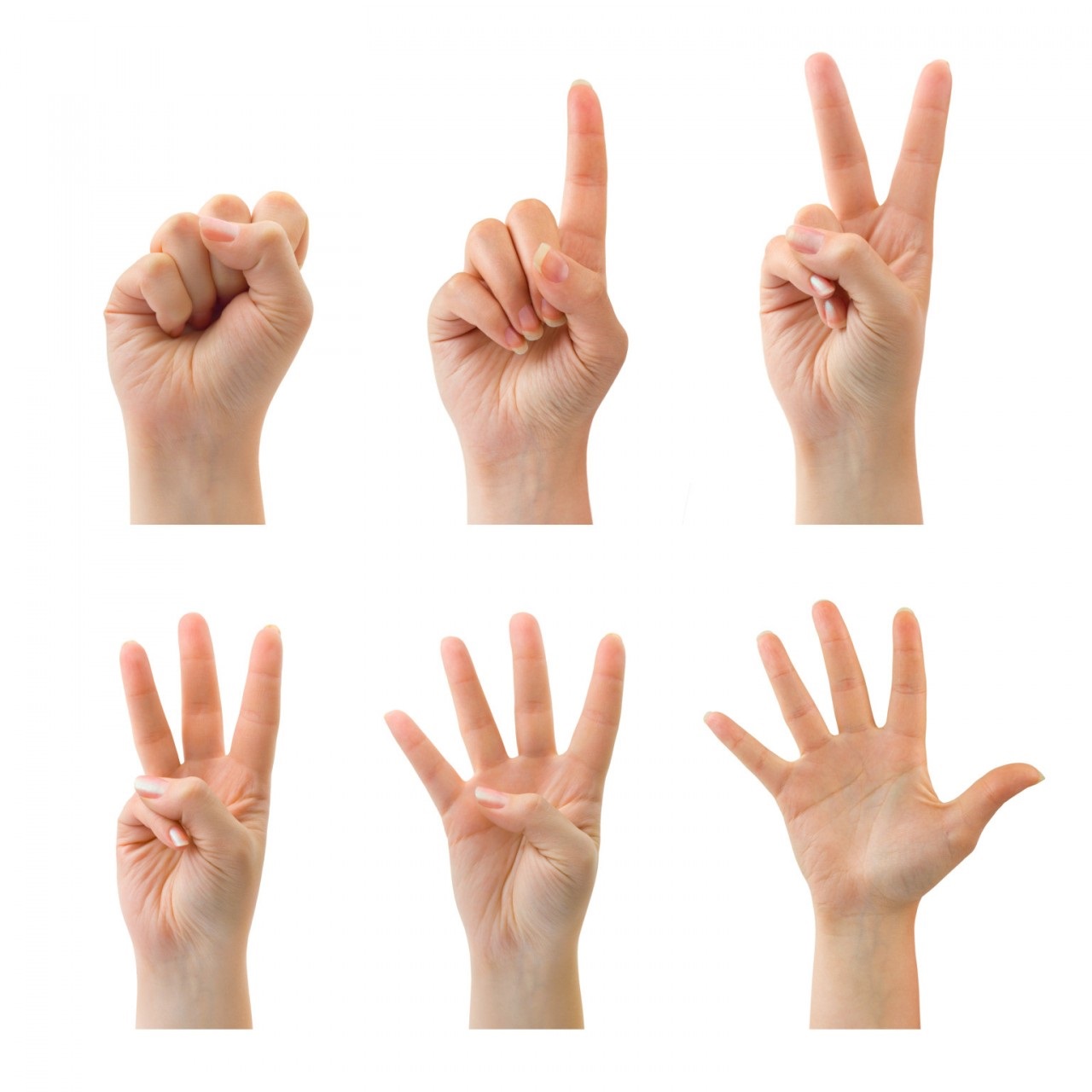 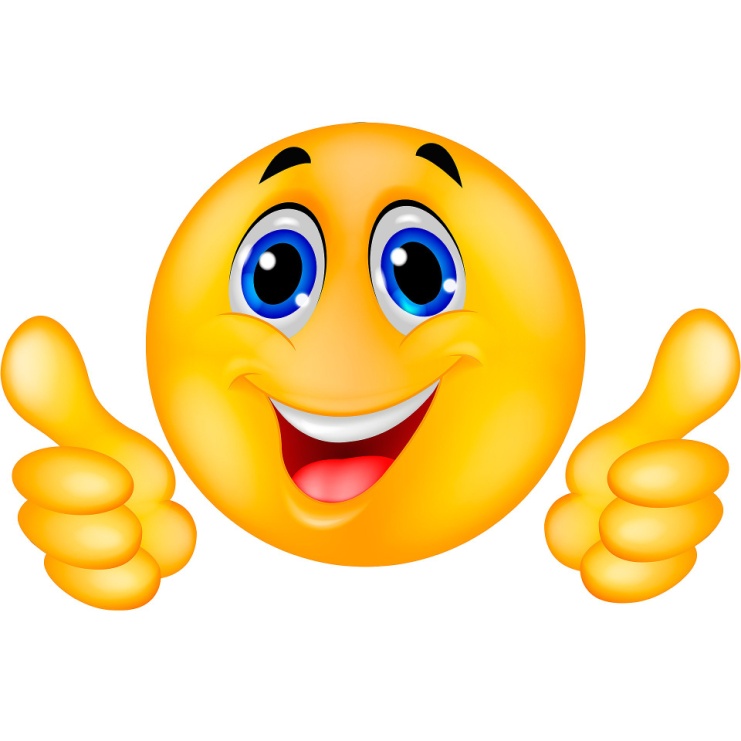 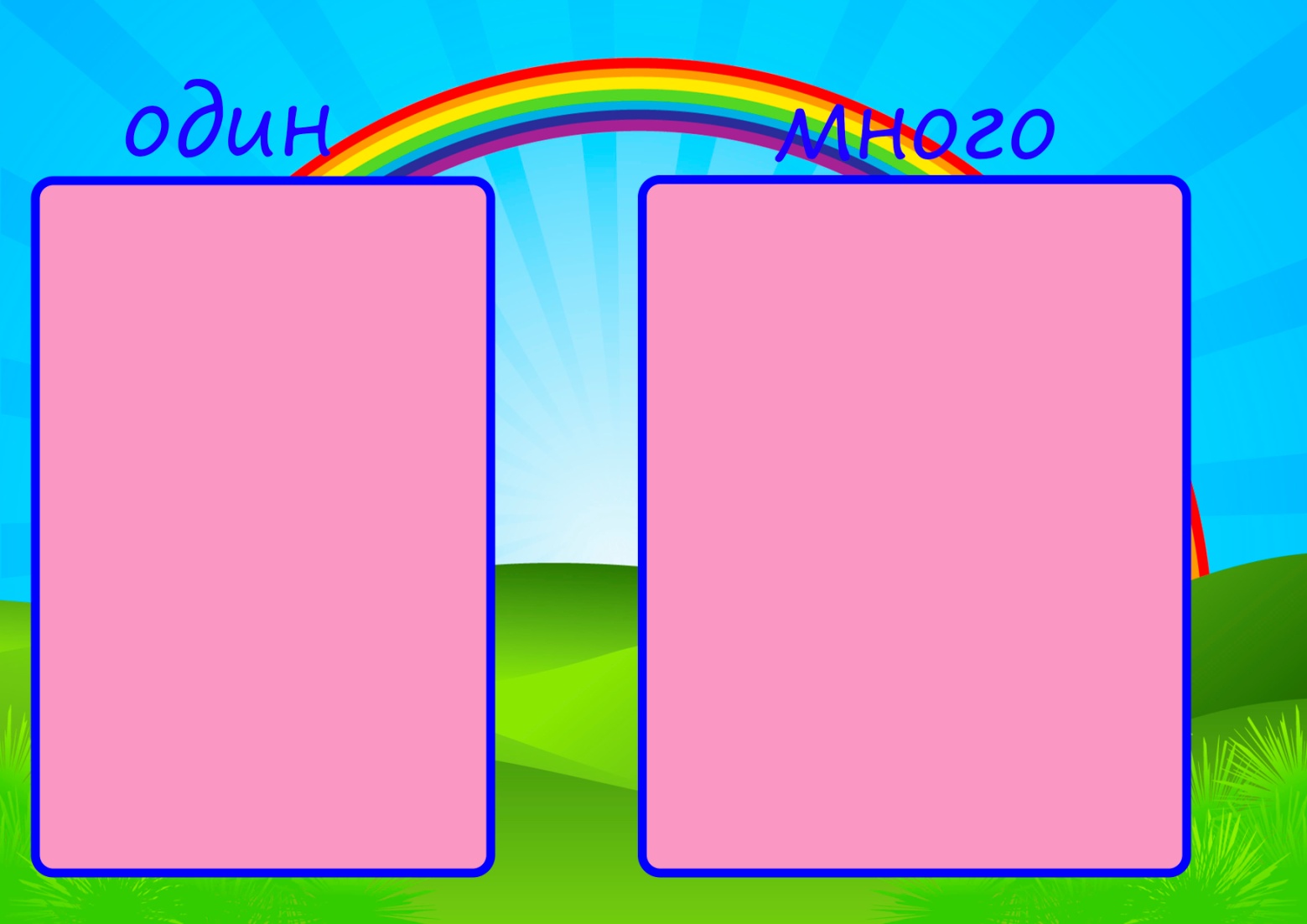 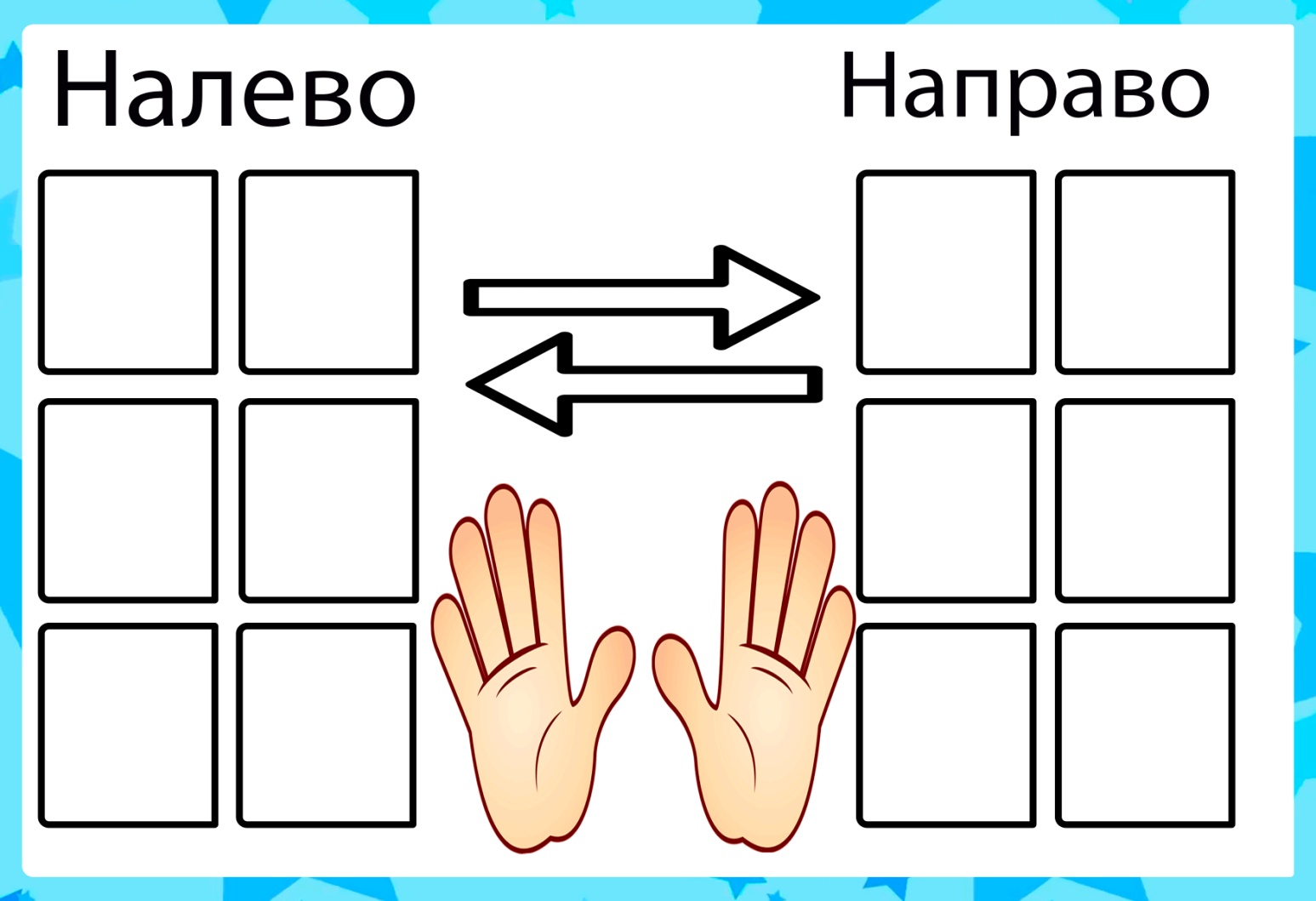 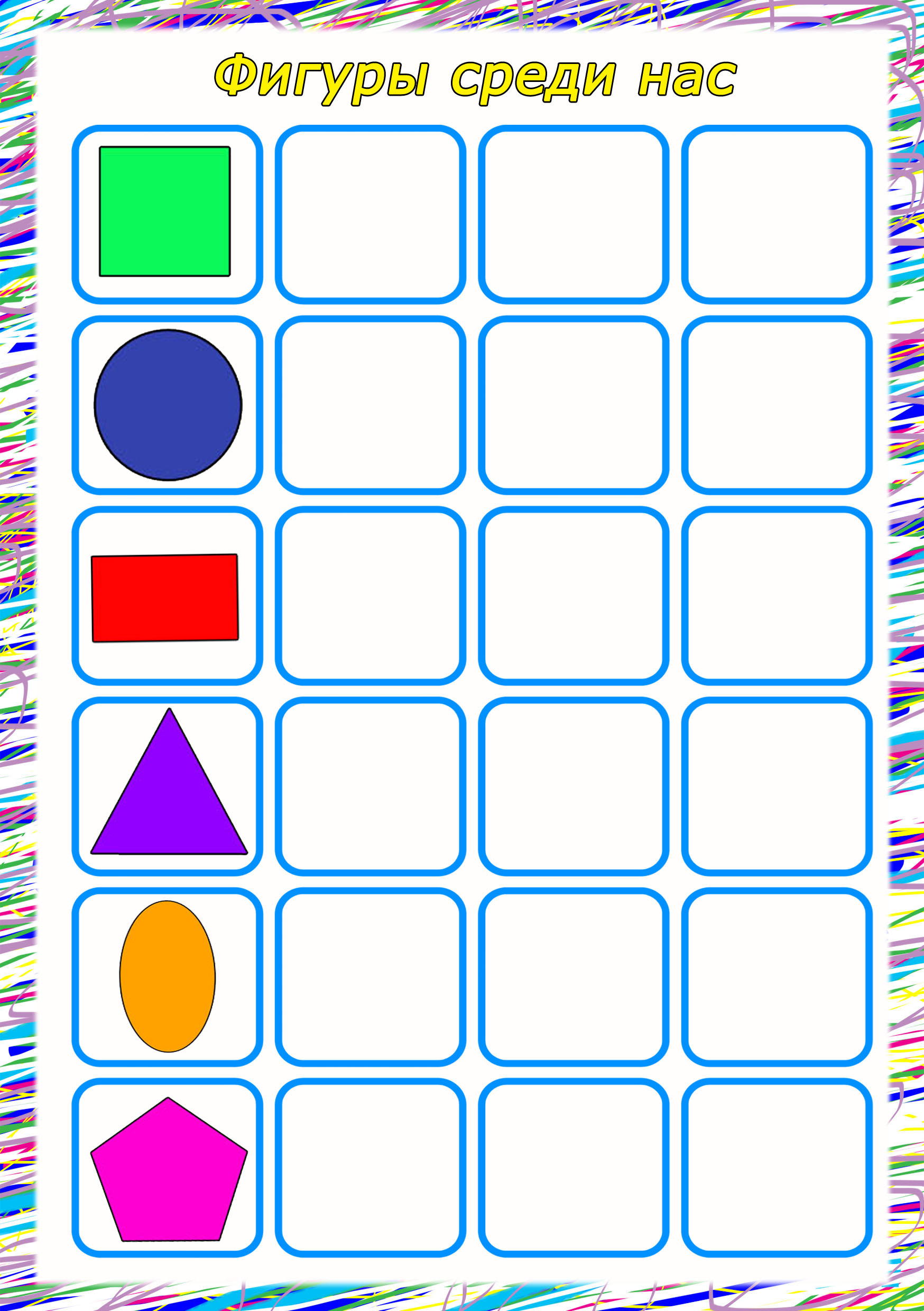 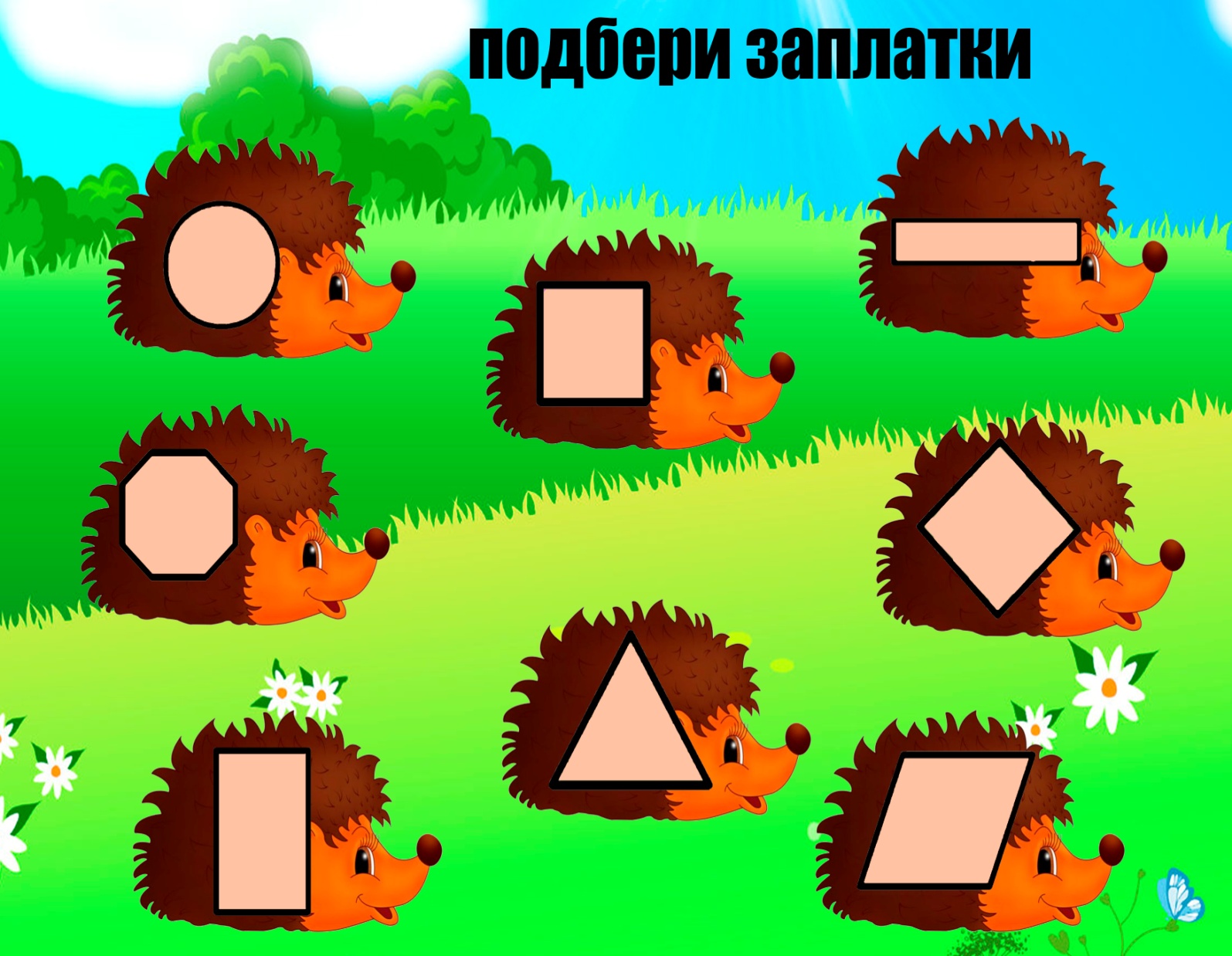 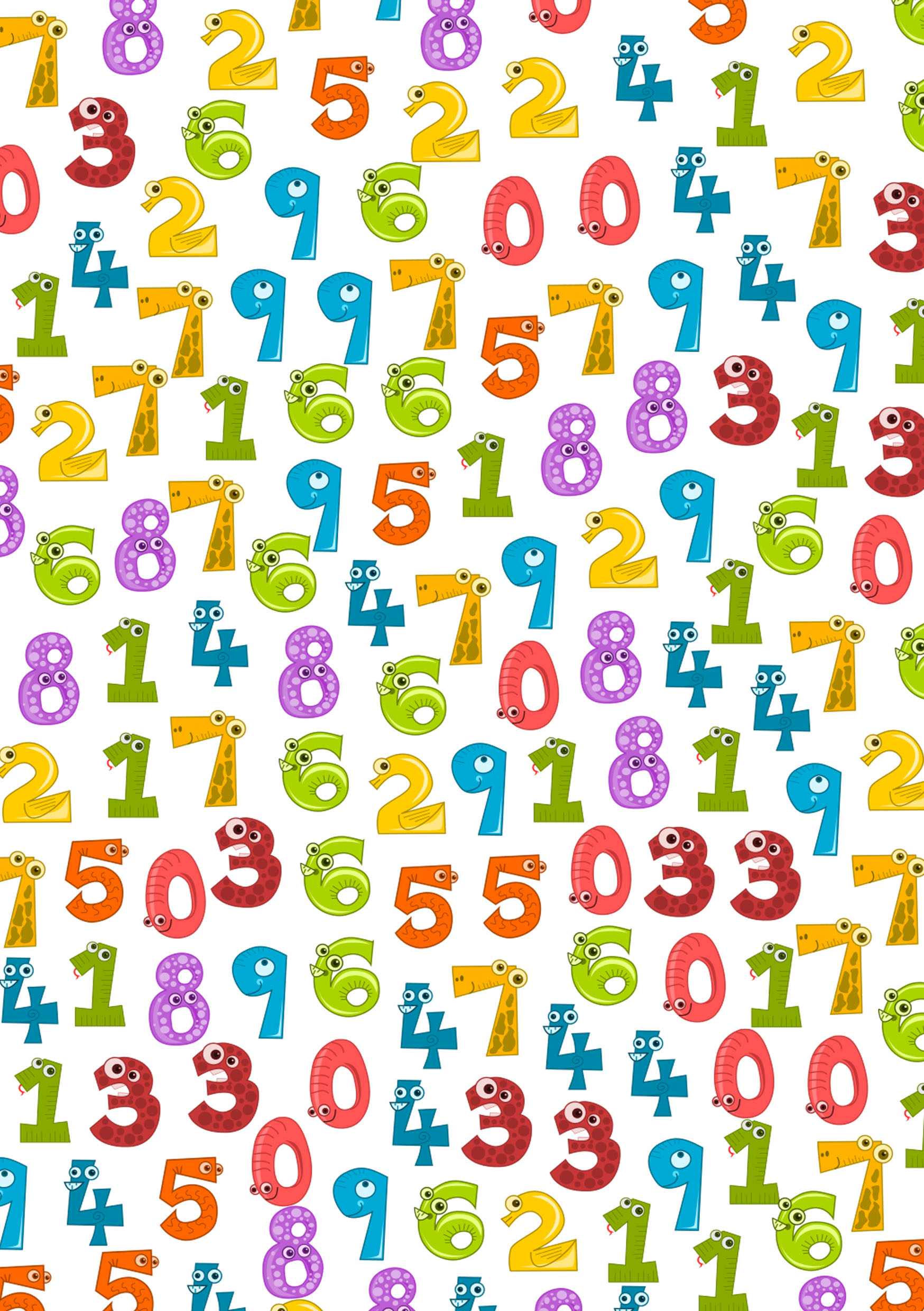 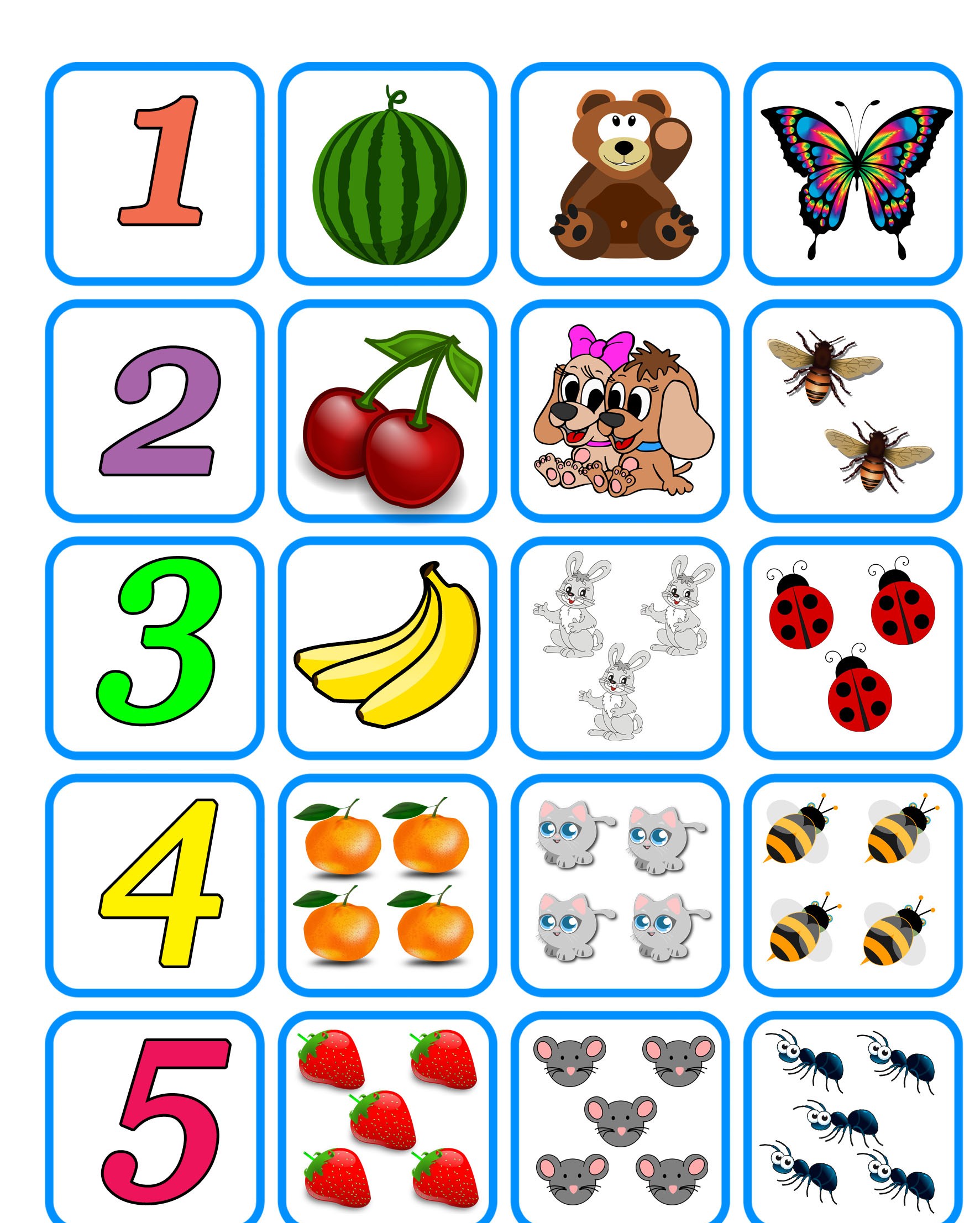 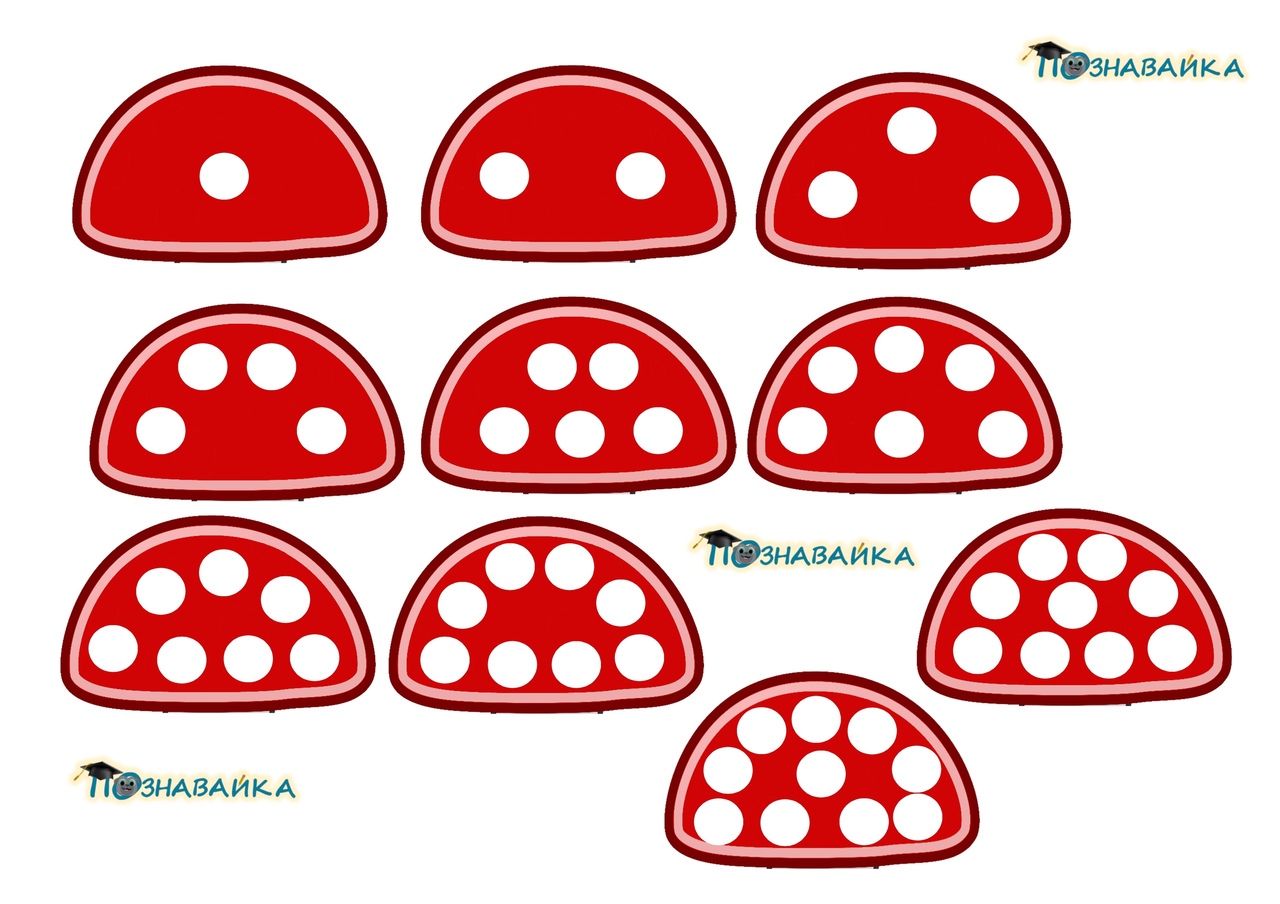 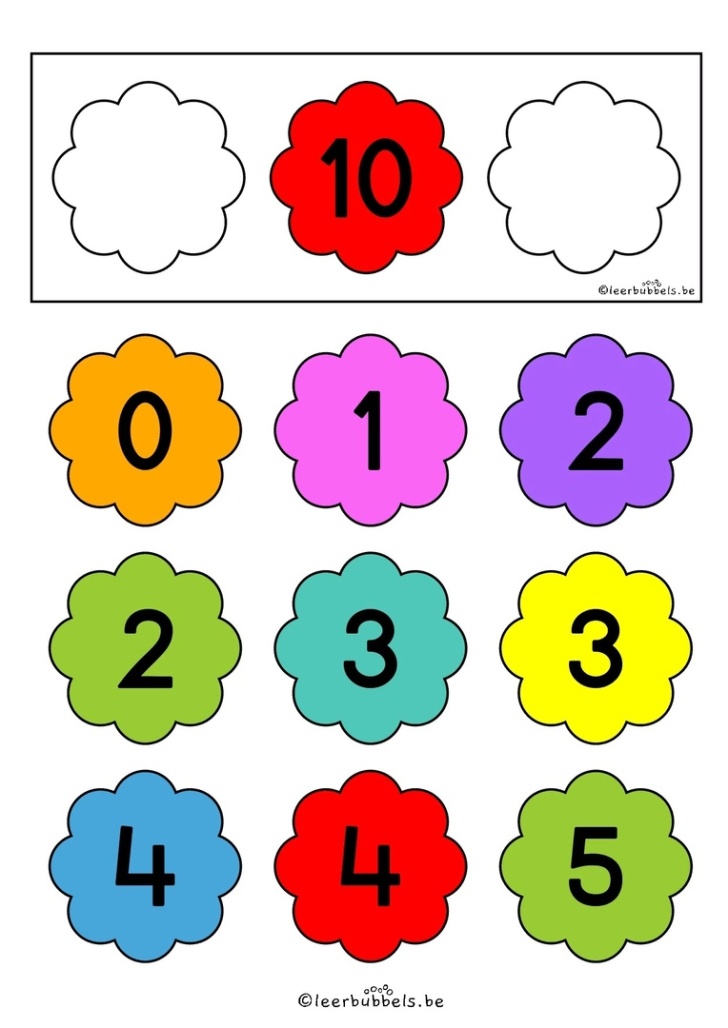 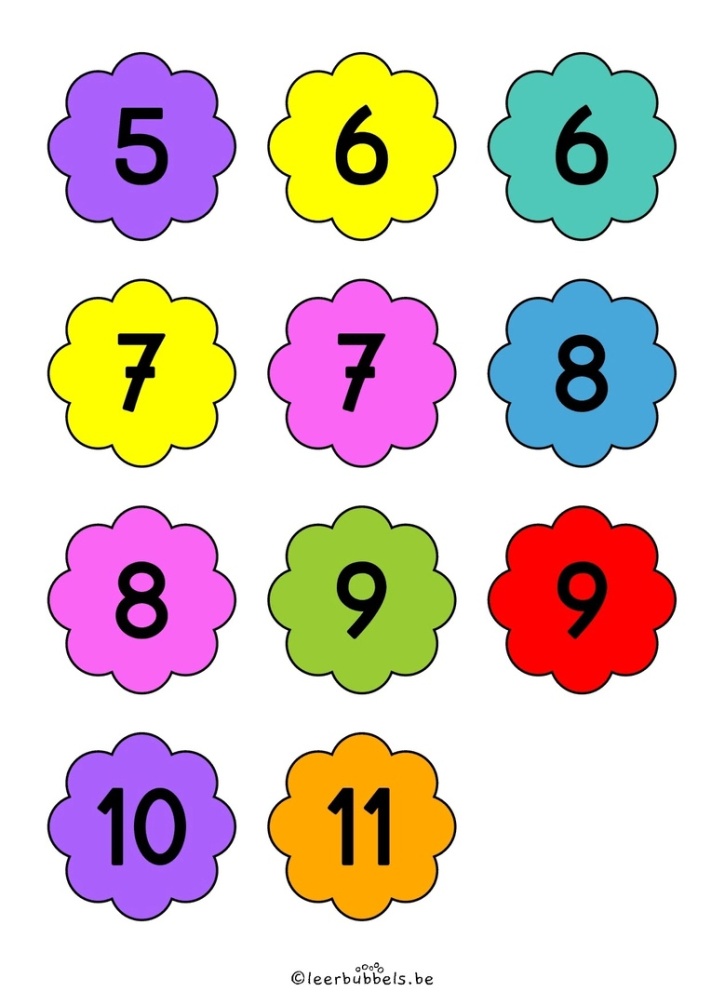 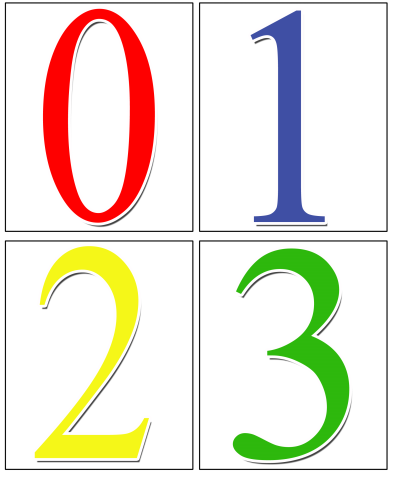 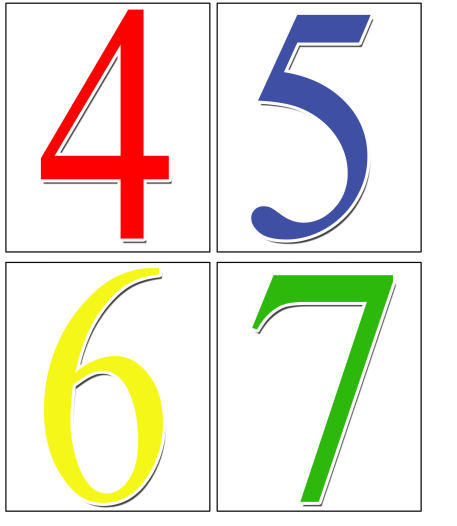 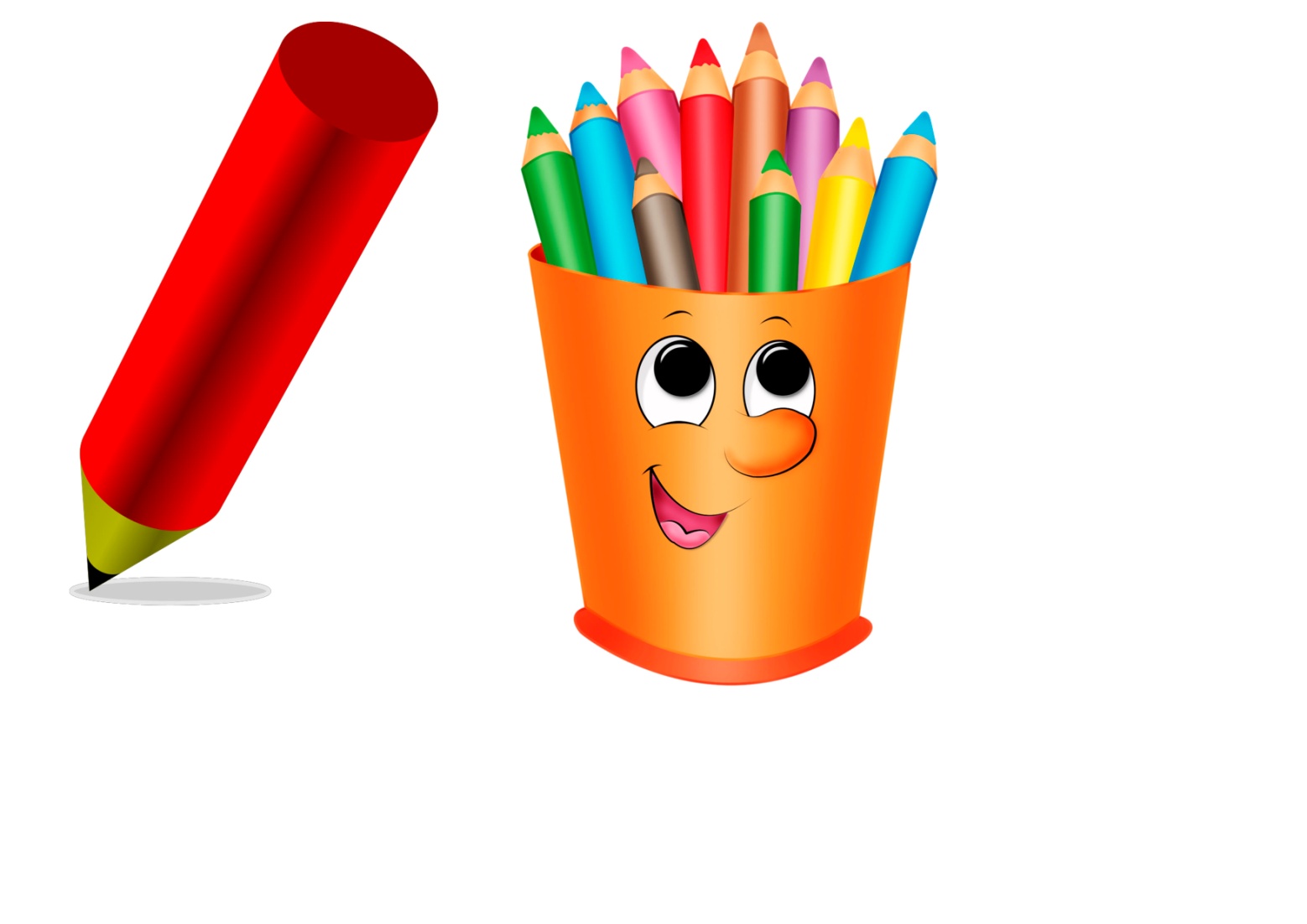 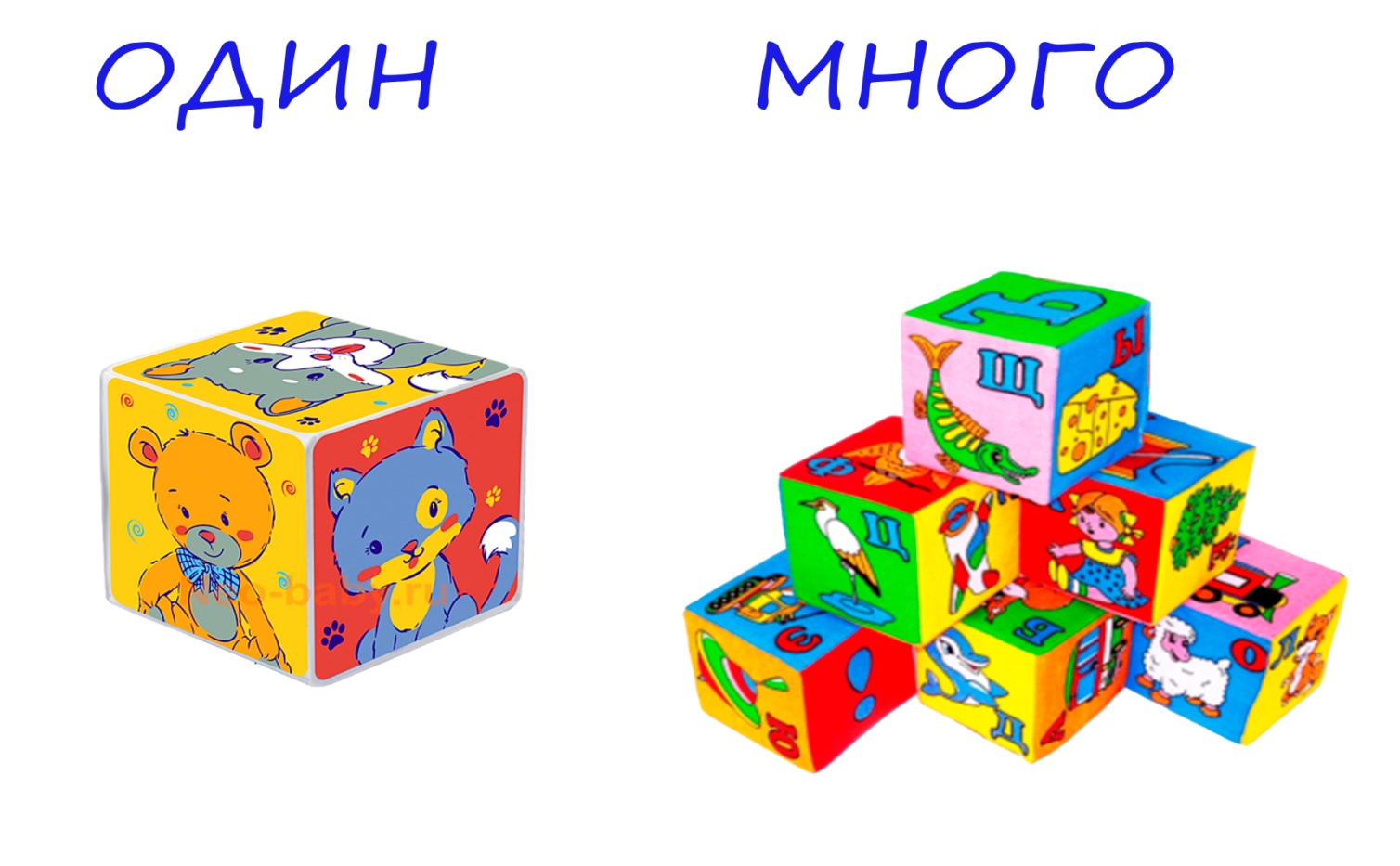 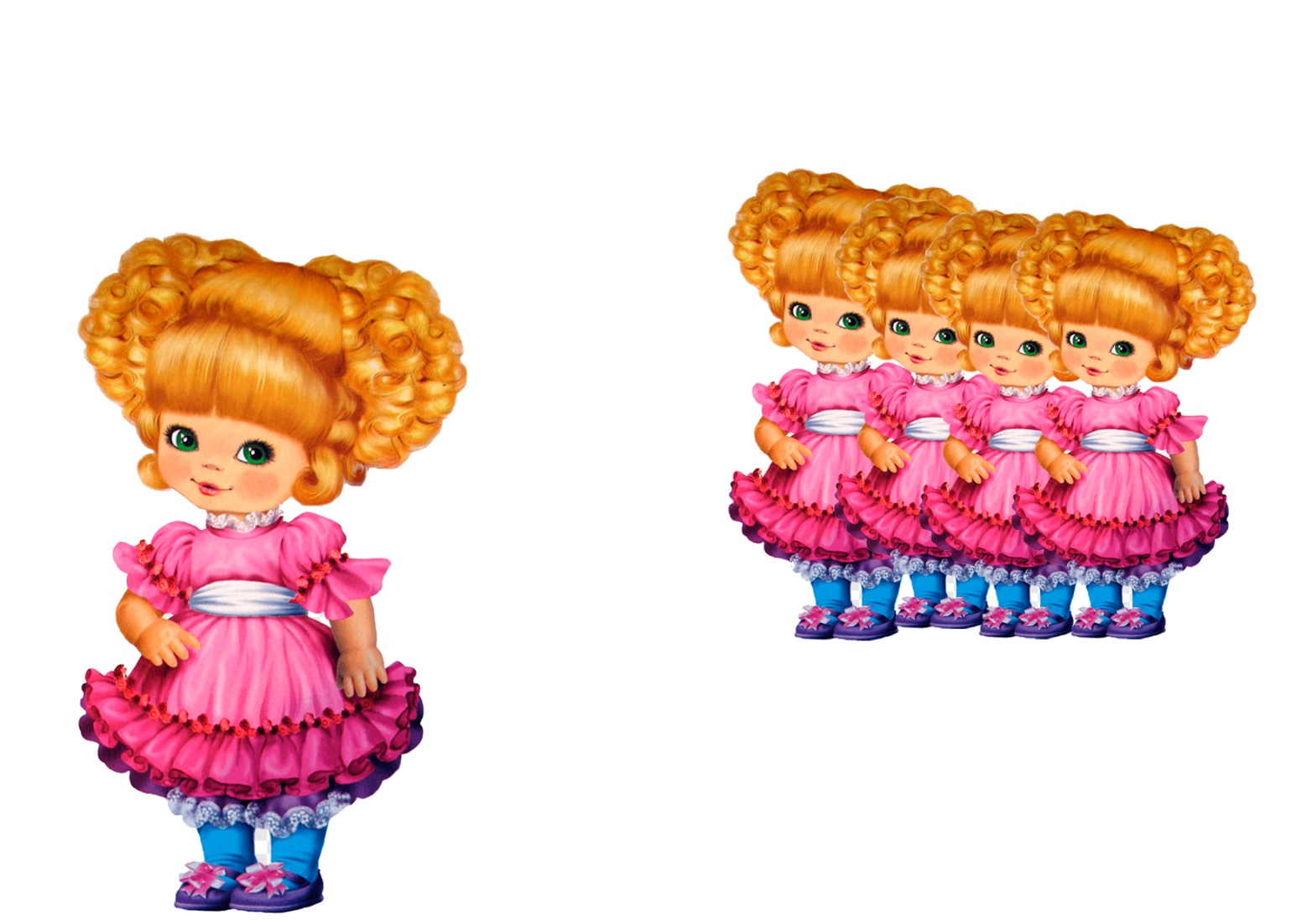 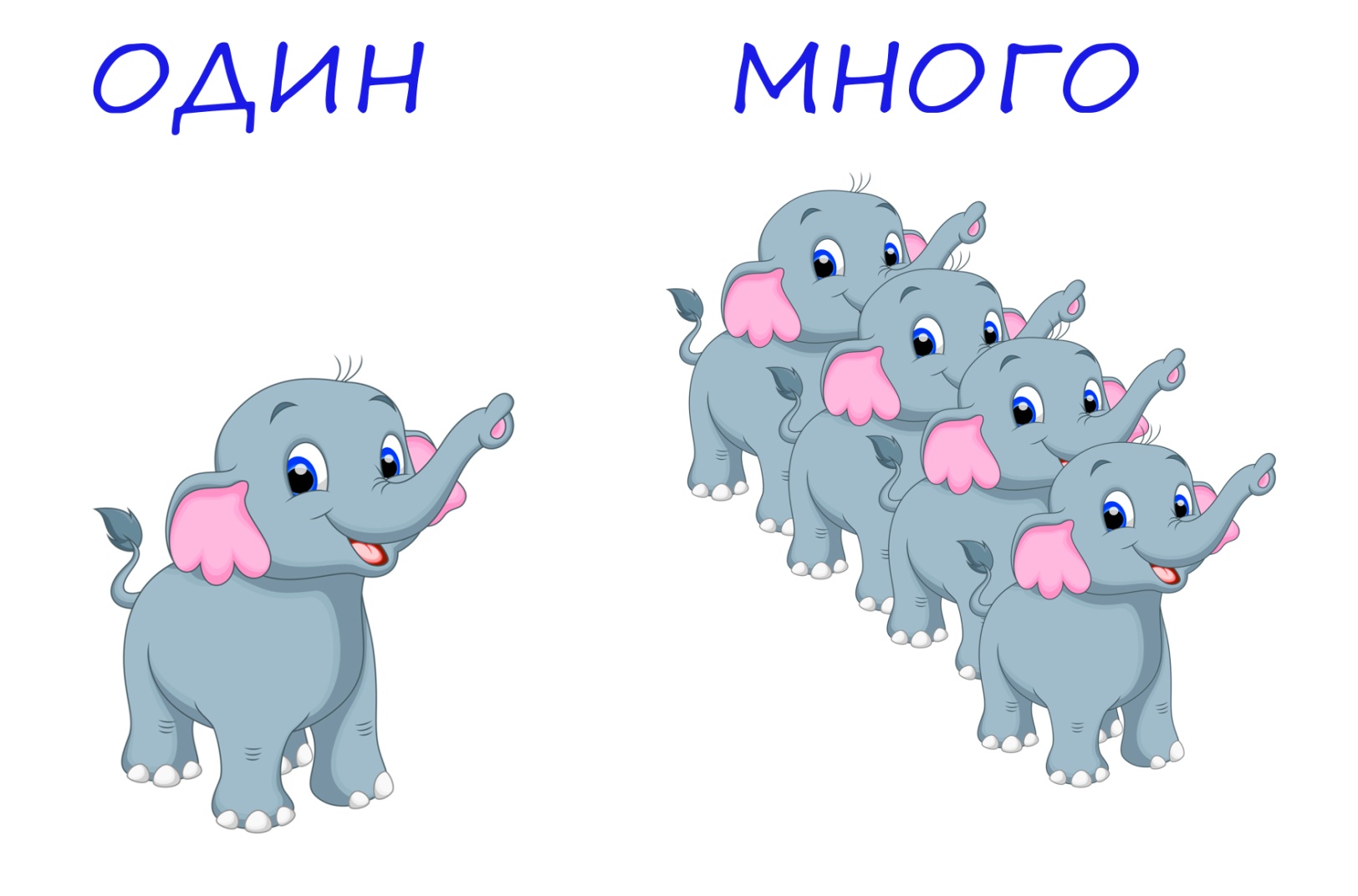 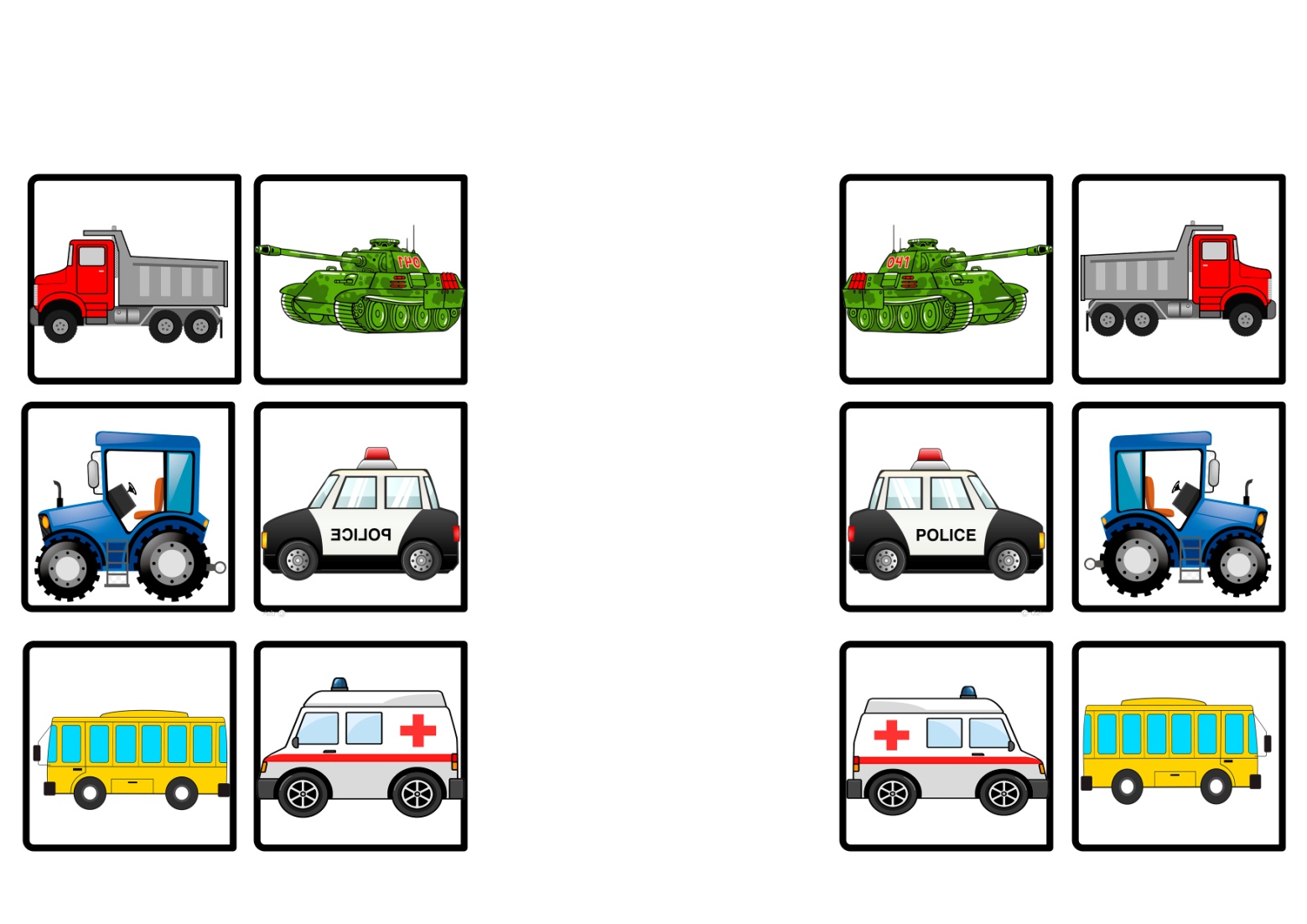 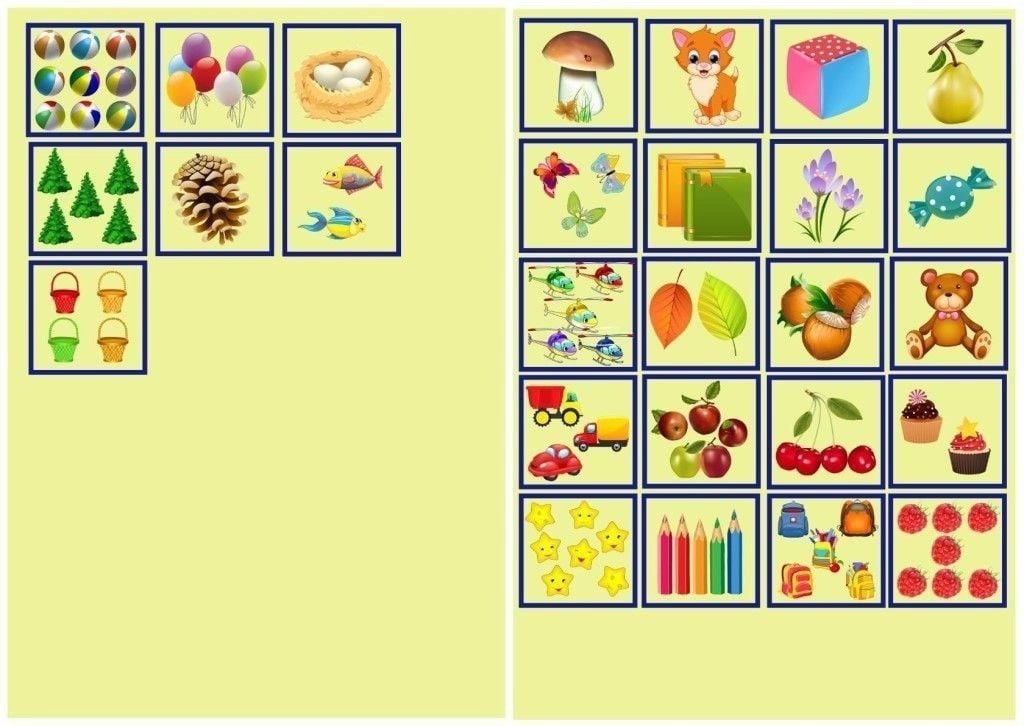 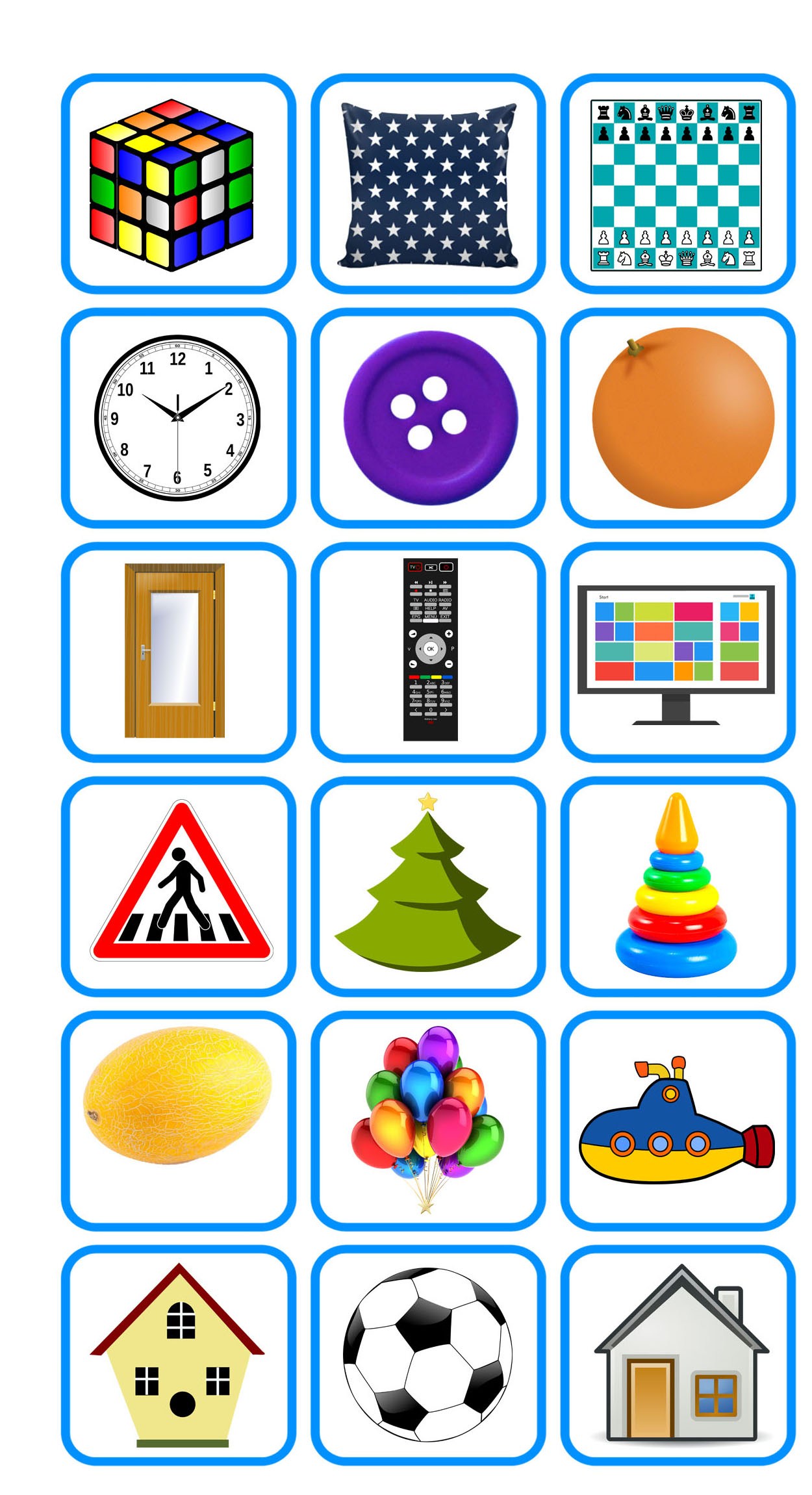 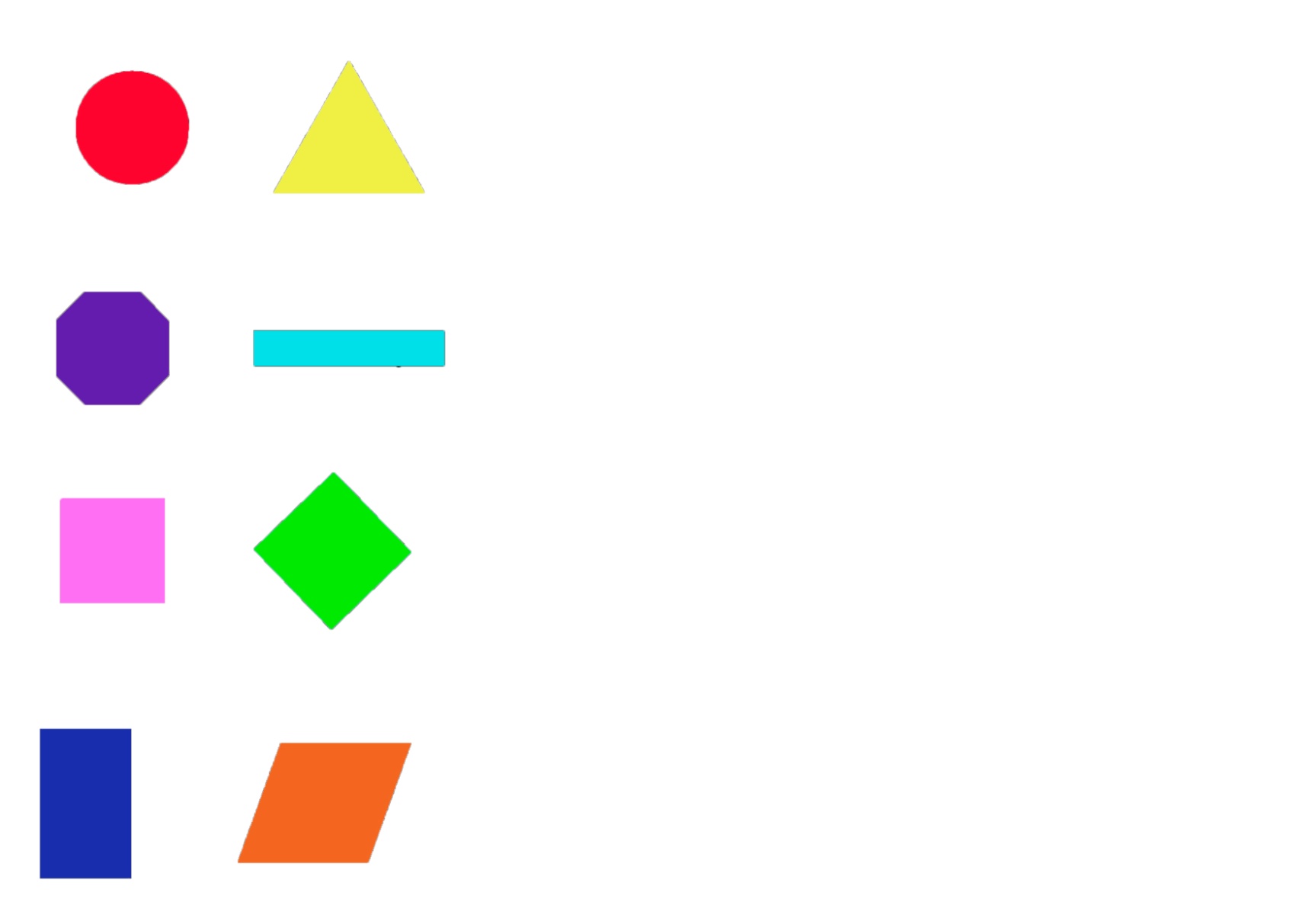 